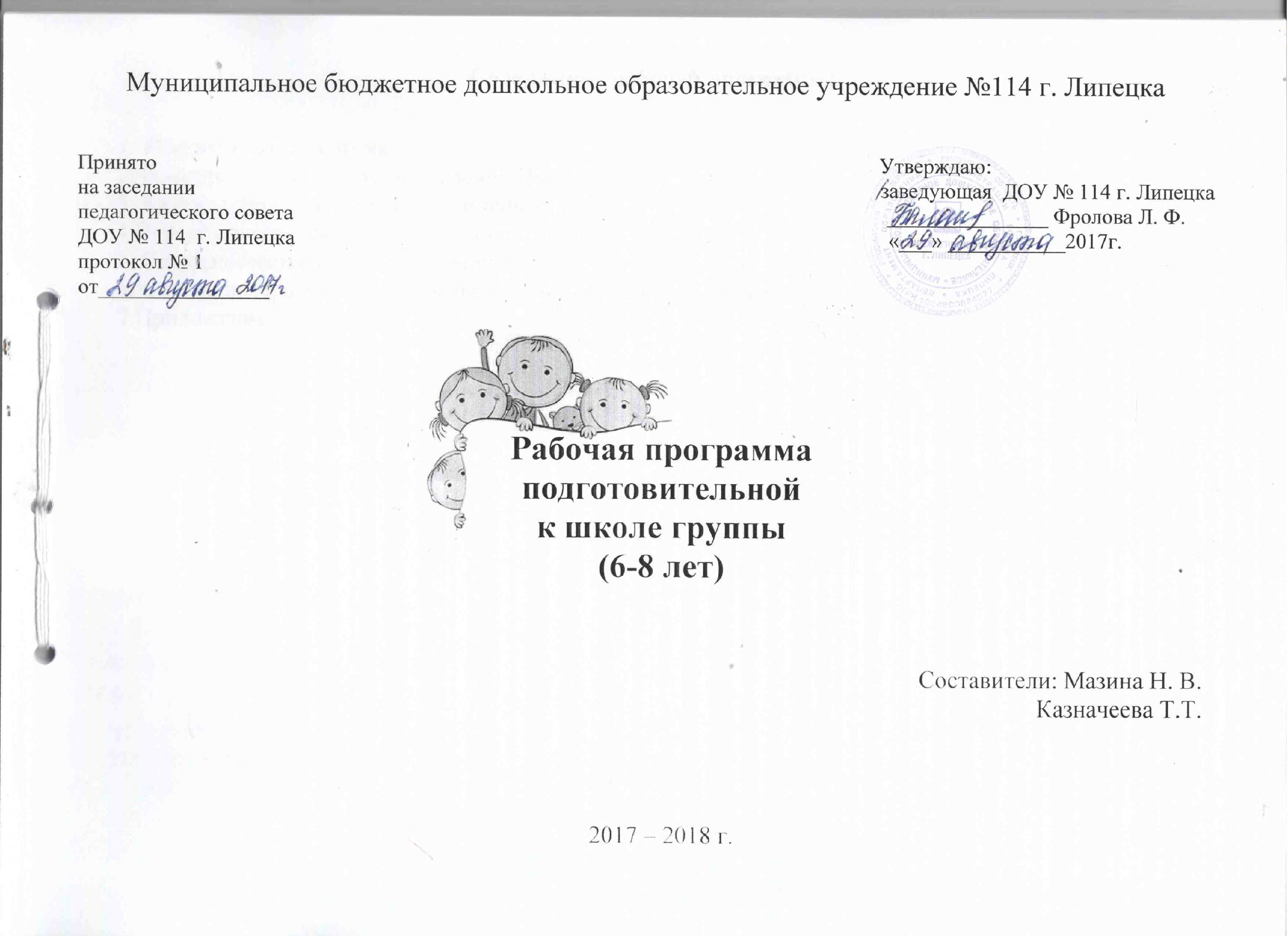 Содержание рабочей программыПояснительная записка2. Планируемые результаты освоения Программы 3. Календарно - тематическое планирование 4.Перспективно- тематическое планирование5. Сотрудничество с семьей и социумом 6. Список литературы,  материально-техническое обеспечение7.Приложение 1. Пояснительная запискаРабочая программа разработана в соответствии с основной образовательной программой муниципального бюджетного дошкольного образовательного учреждения №114 г. Липецка, с примерной основной образовательной программой дошкольного образования, с учетом  Федерального Государственного Образовательного Стандарта дошкольного образования (ФГОС ДО).Данная рабочая программа воспитателей подготовительной к школе группы  разработана на основе следующих нормативных документов:Федеральный Закон «Об Образовании в РФ» от 29 декабря . № 273-ФЗ;Постановление Главного санитарного врача РФ от 15.05.2013г. № 26 «Об утверждении СанПиН 2.4.1.3049-13 «Санитарно-эпидемиологические требования к устройству, содержанию и организации режима работы дошкольных образовательных организаций»;Приказ Министерства образования и науки РФ от 17 октября 2013г. №1155 «Об утверждении Федерального Государственного Образовательного Стандарта дошкольного образования»;Приказ Министерства образования и науки РФ от 30 августа 2013г. № 1014 «Об утверждении порядка и осуществления образовательной деятельности по основным общеобразовательным программам дошкольного образования»;Основная образовательная программа ДОУ № . Липецка;Устав ДОУ № . Липецка;Положение о рабочей программе педагогических работников ДОУ № . Липецка.При написании данной программы учитывались «Методические рекомендации по разработке рабочей программы воспитателя ДОО» ГАУДПО ЛО «ИРО».Целью рабочей программы является определение содержания и организации воспитательно-образовательной деятельности для детей 6-8 лет, способствующей развитию личности детей дошкольного возраста в различных видах общения и деятельности с учётом их возрастных, индивидуальных психологических и физиологических особенностей.Содержание рабочей программы обеспечивает развитие детей подготовительной к школе группы с учетом их возрастных и индивидуальных особенностей по основным направлениям: физическому, социально – коммуникативному, познавательному, речевому, художественно – эстетическому; единство воспитательных, развивающих и обучающих целей и задач образовательной деятельности.Задачи по образовательным областям:Образовательная область «СОЦИАЛЬНО-КОММУНИКАТИВНОЕ РАЗВИТИЕ»Развитие игровой деятельностиПоддерживать проявления активности, самостоятельности и творчества детей в разных видах сюжетных игр; обогащать игровой опыт каждого ребенка на основе участия в интегративной деятельности (познавательной, речевой, продуктивной), включающей игру; Формировать умение не только следовать готовым игровым правилам в дидактических, подвижных, развивающих играх, но и самостоятельно создавать новые правила.  Обогащать способы игрового сотрудничества со сверстниками, развивать дружеские взаимоотношения и способствовать становлению микрогрупп детей на основе интереса к разным видам игр.Дошкольник входит в мир социальных отношений1. Развивать гуманистическую направленность поведения: социальные чувства, эмоциональную отзывчивость, доброжелательность. 2. Воспитывать привычки культурного поведения и общения с людьми, основы этикета, правила поведения в общественных местах. 3. Обогащать опыт сотрудничества, дружеских взаимоотношений со сверстниками и взаимодействия с взрослыми. 4. Развивать начала социальной активности, желания на правах старших участвовать в жизни детского сада: заботиться о малышах, участвовать в оформлении детского сада к праздникам 5. Способствовать формированию положительной самооценки, уверенности в себе, осознание роста своих достижений, чувства собственного достоинства, стремления стать школьником. 6. Воспитывать любовь к своей семье, детскому саду, к родному городу, стране.Развиваем ценностное отношение к труду1. Формировать представление о труде как ценности общества, основы достойной и благополучной жизни страны, семьи и каждого человека, о разнообразии и взаимосвязи видов труда и профессий. 2. Формировать первоосновы экономического образа мышления, осознания материальных возможностей родителей, ограниченности ресурсов (продукты питания, вода, электричество и пр.) в современном мире.3. Развивать интерес и самостоятельность детей в разных видах доступного труда, умение включаться в реальные трудовые связи со взрослыми и сверстниками через дежурство, выполнение трудовых поручений, ручной труд и пр. 4. Обеспечивать освоение умений сотрудничества в совместном труде, элементарного планирования, взаимодействия с партнерами, оценки результатов труда. Воспитывать ответственность, добросовестность, стремление к участию в труде взрослых, оказанию посильной помощи.  Формирование основ безопасного поведения в быту, социуме, природе1. Продолжать формировать представления об опасных для человека ситуациях в быту, в природе и способах правильного поведения; о правилах безопасности дорожного движения в качестве пешехода и пассажира транспортного средства. 2. Воспитывать осторожное и осмотрительное отношение к потенциально опасным для человека ситуациям в общении, в быту, на улице, в природе.Образовательная область «ПОЗНАВАТЕЛЬНОЕ РАЗВИТИЕ»1. Развивать самостоятельность, инициативу, творчество в познавательно-исследовательской деятельности, поддерживать проявления индивидуальности в исследовательском поведении ребенка, избирательность детских интересов. 2. Совершенствовать познавательные умения: замечать противоречия, формулировать познавательную задачу, использовать разные способы проверки предположений, использовать вариативные способы сравнения, с опорой на систему сенсорных эталонов, упорядочивать, классифицировать объекты действительности, применять результаты познания в разных видах детской деятельности. 3. Развивать умение включаться в коллективное исследование, обсуждать его ход, договариваться о совместных продуктивных действиях, выдвигать и доказывать свои предположения, представлять совместные результаты познания. 4. Воспитывать гуманно-ценностное отношение к миру на основе осознания ребенком некоторых связей и зависимостей в мире, места человека в нем. 5. Обогащать представления о людях, их нравственных качествах, гендерных отличиях, социальных и профессиональных ролях, правилах взаимоотношений взрослых и детей 6. Способствовать развитию уверенности детей в себе, осознание роста своих достижений, чувства собственного достоинства, 7. Развивать самоконтроль и ответственности за свои действия и поступки. 8. Обогащать представления о родном городе и стране, развивать гражданско-патриотические чувства. 9. Формировать представления о многообразии стран и народов мира, некоторых национальных особенностях людей. 10. Развивать интерес к отдельным фактам истории и культуры родной страны, формировать начала гражданственности. 11. Развивать толерантность по отношению к людям разных национальностей.Образовательная область «РЕЧЕВОЕ РАЗВИТИЕ»1. Поддерживать проявление субъектной позиции ребенка в речевом общении со взрослыми и сверстниками. 2. Развивать умение осознанного выбора этикетной формы в зависимости от ситуации общения, возраста собеседника, цели взаимодействия.3. Поддерживать использование в речи средств языковой выразительности: антонимов, синонимов, многозначных слов, метафор, образных сравнений, олицетворений. 4. Развивать речевое творчество, учитывая индивидуальные способности и возможности детей. 5. Воспитывать интерес к языку и осознанное отношение детей к языковым явлениям. 6. Развивать умения письменной речи: читать отдельные слова и словосочетания, писать печатные буквы. 7. Развивать умения анализировать содержание и форму произведения, развивать литературную речь. 8. Обогащать представления об особенностях литературы: о родах (фольклор и авторская литература), видах (проза и поэзия) и многообразии жанров.Образовательная область «ХУДОЖЕСТВЕННО - ЭСТЕТИЧЕСКОЕ РАЗВИТИЕ»ИЗОБРАЗИТЕЛЬНОЕ ИСКУССТВО1. Продолжать формировать эмоционально-эстетические ориентации, подвести детей к пониманию ценности искусства, способствовать освоению и использованию разнообразных эстетических оценок, суждений относительно проявлений красоты в окружающем мире, художественных образов, собственных творческих работ. 2. Стимулировать самостоятельное проявление эстетического отношения к окружающему миру в разнообразных ситуациях: повседневных и образовательных ситуациях, досуговой деятельности, в ходе посещения музеев, парков, экскурсий по городу. 3. Совершенствовать художественно-эстетическое восприятие, художественно-эстетические способности, продолжать осваивать язык изобразительного искусства и художественной деятельности, и на этой основе способствовать обогащению и начальному обобщению представлений об искусстве. 4. Поддерживать проявления у детей интересов, эстетических предпочтений, желания познавать искусство и осваивать изобразительную деятельность в процессе посещения музеев, выставок, стимулирования коллекционирования, творческих досугов, рукоделья, проектной деятельности.Развитие продуктивной деятельности и детского творчества1. Поддерживать проявления самостоятельности, инициативности, индивидуальности, рефлексии, активизировать творческие проявления детей. 2. Совершенствовать компоненты изобразительной деятельности, технические и изобразительно-выразительные умения. 3. Развивать эмоционально-эстетические, творческие, сенсорные и познавательные способности.ХУДОЖЕСТВЕННАЯ ЛИТЕРАТУРА1. Воспитывать ценностное отношение к художественной литературе как виду искусства и литературной речи; способствовать углублению и дифференциации читательских интересов.2. Обогащать читательский опыт детей за счет произведений более сложных по содержанию и форме. 3. Совершенствовать умения художественного восприятия текста в единстве его содержания и формы, смыслового и эмоционального подтекста; развивать умения элементарно анализировать содержание и форму произведения (особенности композиционного строения, средства языковой выразительности и их значение), развивать литературную речь. 4. Обогащать представления об особенностях литературы: о родах (фольклор и авторская литература), видах (проза и поэзия), о многообразии жанров и их некоторых специфических признаках. 5. Обеспечивать возможность проявления детьми самостоятельности и творчества в разных видах художественно-творческой деятельности на основе литературных произведений.МУЗЫКА1. Обогащать слуховой опыт у детей при знакомстве с основными жанрами, стилями и направлениями в музыке.2. Накапливать представления о жизни и творчестве русских и зарубежных композиторов. 3. Обучать детей анализу, сравнению и сопоставлению при разборе музыкальных форм и средств музыкальной выразительности. 4. Развивать умения творческой интерпретации музыки разными средствами художественной выразительности. 5. Развивать умения чистоты интонирования в пении; 6. Помогать осваивать навыки ритмического многоголосья посредством игрового музицирования.7. Стимулировать самостоятельную деятельность детей по сочинению танцев, игр, оркестровок. 8. Развивать умения сотрудничества и сотворчества в коллективной музыкальной деятельности.Образовательная область «ФИЗИЧЕСКОЕ РАЗВИТИЕ»1. Развивать умение точно, энергично и выразительно выполнять физические упражнения, осуществлять самоконтроль, самооценку, контроль и оценку движений других детей, выполнять элементарное планирование двигательной деятельности.2. Развивать и закреплять двигательные умения и знания правил в спортивных играх и спортивных упражнениях.3. Закреплять умение самостоятельно организовывать подвижные игры и упражнения со сверстниками и малышами.4. Развивать творчество и инициативу, добиваясь выразительного и вариативного выполнения движений.5. Развивать физические качества (силу, гибкость, выносливость), особенно - ведущие в этом возрасте быстроту и ловкость- координацию движений.6. Формировать осознанную потребность в двигательной активности и физическом совершенствовании.7. Формировать представления о некоторых видах спорта, развивать интерес к физической культуре и спорту.8. Воспитывать ценностное отношение детей к здоровью и человеческой жизни, развивать мотивацию к сбережению своего здоровья и здоровья окружающих людей.9. Развивать самостоятельность в применении культурно-гигиенических навыков, обогащать представления о гигиенической культуре.Часть программы,  формируемая участниками образовательных отношений1)Курс математического развития  «Раз – ступенька, два – ступенька» (Л.Г.Петерсон, Н. П. Холина):Формирование мотивации учения, ориентированной на удовлетворение познавательных интересов, радость творчества.Увеличение объема внимания и памяти.Формирование мыслительных операций (анализа, синтеза, сравнения, обобщения, классификации, аналогии).Развитие образного и вариативного мышления, фантазии, воображения, творческих способностей.Развитие речи, умения аргументировать свои высказывания, строить простейшие умозаключения.Выработка умения целенаправленно владеть волевыми усилиями, устанавливать правильные отношения со сверстниками и взрослыми, видеть себя глазами окружающих.Формирование умений планировать свои действия, осуществлять решение в соответствии с заданными правилами и алгоритмами, проверять результат своих действий и т. д.2)Образовательная программа  «Мой родной город».Продолжать развивать у старших дошкольников интерес к родному городу, его достопримечательностям, событиям прошлого и настоящего. Расширять представления детей о том, что делает малую родину, родной город красивым, развивать эмоциональную отзывчивость на красоту родного края. Содействовать проявлению инициативности и желанию принимать участие в традициях города и горожан, культурных мероприятиях и социальных акциях. Формировать у детей представления и символике родного города: герб, флаг, гимн. Развивать чувство гордости за свою малую родину, её достижения и культуру, бережное отношение. Продолжать знакомить детей с жизнью и творчеством некоторых знаменитых горожан. 3)Образовательная программа «Поликультурное детство» Задачи воспитания этнотолерантности у детей 6-8 лет: Воспитывать у детей миролюбие, принятие и понимание других людей (детей и взрослых) независимо от их расовой и национальной принадлежности, языка и других особенностей культуры. Воспитывать негативное отношение к насилию и агрессии в любой форме, в том числе по национальному признаку. Способствовать развитию основ патриотических и гражданских чувств, развитию этнической идентичности ребенка. Воспитывать чувство привязанности ребенка к родному краю, гордости за историю своей страны ее народ, культуру, уважение к обычаям, традициям своего и других народов. Поддерживать у детей интерес к культуре родной страны, своего этноса и других народов и национальностей. Обогатить представления об особенностях русской народной культуры, о культуре разных этносов в соответствии с региональными особенностями проживания ребенка, о культуре ближайших «соседей» России, чьи представители проживают на ее территории (украинцев, белорусов, кавказских национальностей и пр.). Познакомить с некоторыми особенностями жизни и культуры разных этносов мира, которые отражены в их искусстве. Обеспечить познание детьми общности нравственно-этических и эстетических ценностей, понимание причин различий в проявлениях материальной и духовной культуры. Развивать способность к толерантному общению, к позитивному взаимодействию с людьми разных стран и этносов. Обеспечить накопление опыта субъекта деятельности и поведения в процессе освоения культуры разных видов, в частности народной культуры и искусства. Планируемые результаты освоения ПрограммыК 7  -8 годам	1. Ребёнок овладевает основными культурными способами деятельности, проявляет инициативу и самостоятельность в разных видах деятельности – игре, общении, познавательно-исследовательской деятельности, конструировании и др.; способен выбирать себе род занятий, участников по совместной деятельности; ребёнок обладает установкой положительного отношения к миру, к разным видам труда, другим людям и самому себе, обладает чувством собственного достоинства. 	2. Способен договариваться, учитывать интересы и чувства других, сопереживать неудачам и   порадоваться успехам других. Адекватно проявляет свои чувства, в том числе, чувство веры в себя, старается разрешать конфликты. 	3. Активно взаимодействует со сверстниками и взрослыми, участвует в совместных играх. 	4. Ребёнок обладает развитым воображением, которое реализуется в разных видах деятельности, и, прежде всего, в игре; ребёнок владеет разными формами и видами игры, различает условную и реальную ситуации, умеет подчиняться разным правилам и социальным нормам.	5. Ребёнок достаточно хорошо владеет устной речью, может выражать свои мысли и желания, может использовать речь для выражения своих мыслей, чувств и желаний, построения речевого высказывания в ситуации общения, может выделять звуки в словах, у ребёнка складываются предпосылки грамотности. 	6. У ребёнка развита крупная и мелкая моторика; он подвижен, вынослив, владеет основными движениями, может контролировать свои движения и управлять ими. 	7. Ребёнок способен к волевым усилиям, может следовать социальным нормам поведения и правилам в разных видах деятельности, во взаимоотношениях с взрослыми и сверстниками. Может соблюдать правила безопасного поведения и личной гигиены.	8. Ребёнок проявляет любознательность, задаёт вопросы взрослым и сверстникам, интересуется причинно-следственными связями, пытается самостоятельно придумывать объяснения явлениям природы и поступкам людей; склонен наблюдать, экспериментировать. 	9.Обладает начальными знаниями о себе, о природном и социальном мире, в котором он живёт; знаком с произведениями детской литературы, обладает элементарными представлениями из области живой природы, естествознания, математики, истории и т.п. 	10. Ребёнок способен к принятию собственных решений, опираясь на свои знания и умения в различных видах деятельности Часть программы,  формируемая участниками образовательных отношений.1)Результаты освоения курса математического развития «Раз – ступенька, два – ступенька» (Л.Г.Петерсон, Н. П. Холина):Умеет выделять совокупности предметов или фигур, обладающих общим свойством, объединять в группы предметов и отражать в речи; выделять часть   и устанавливать взаимосвязь между частью и целым; находить «лишний» предмет совокупности.Умеет продолжить заданную закономерность с 1 – 2 изменяющимися признаками, находить нарушения     закономерности, самостоятельно составить ряд, содержащий некоторую закономерность.Уметь называть для каждого числа в пределах 10 предыдущее и последующее числа, обозначать числа 1 -10  с помощью групп предметов и точек, с помощью цифр, печатая их в клетках.Уметь определять на основе предметных действий состав чисел первого десятка.Уметь использовать числовой отрезок для присчитывания и отсчитывания одной или нескольких единиц.Уметь пользоваться линейкой для измерения длины.Уметь ориентироваться на листе бумаги в клетку, ориентироваться в пространстве с помощью плана. Уметь в простейших случаях пользоваться часами.2)Образовательная программа «Мой родной город».Итоги освоения содержания программы:Ребенок проявляет интерес к малой родине, использует местоимение «мой» по отношению к городу и его достопримечательностям. Хорошо ориентируется не только в ближайшем к детскому саду и дому окружении, но и центральных улицах родного города. Знает и стремится выполнять правила поведения в городе. Ребенок проявляет любознательность по отношению к родному городу, его истории, необычным памятникам, зданиям. С удовольствием включается в проектную деятельность, детское коллекционирование, создание мини-музеев, связанных с познанием малой родины, в детское коллекционирование. Ребенок проявляет инициативу в социально-значимых делах: участвует в социально значимых событиях, переживает эмоции, связанные с событиями военных лет и подвигами горожан, стремится выразить позитивное отношение к пожилым жителям города.Отражает свои впечатления о малой родине в предпочитаемой деятельности (рассказывает, изображает, воплощает образы в играх, разворачивает сюжет и т.д.).3)Образовательная программа «Поликультурное детство»Итоги освоения содержания программы:Ребенок проявляет интерес к национальному разнообразию людей своей страны и мира, стремление к знакомству с их культурой. Ребенок относит себя к определенному этносу, имеет некоторые представления об особенностях этого этноса. Ребенок знает названия нескольких рас, этносов России и других стран мира, может назвать яркие особенности их внешнего вида, произведения устного народного творчества, народных игр и игрушек. Положительно высказывается о представителях разных этносов, толерантно относится к детям других национальностей, в общении с ними первичными для дошкольника являются личностные особенности, а не этническая принадлежность. С удовольствием рассказывает о своих друзьях других этносов, высказывает желание расширять круг межэтнического общения. Ребенок знает некоторые способы налаживания межэтнического общения с детьми других этносов и использует их при решении проблемно-игровых и реальных ситуаций взаимодействия. С удовольствием участвуют в разных видах деятельности на материале народной культуры, в том числе праздниках, театральных постановках, проектах, детском книгоиздательстве и оформлении выставок по этнической проблематике. В начале года с детьми, показавшими низкий уровень освоения программы по образовательным областям или по отдельным разделам программы, педагог намечает индивидуальную работу, направленную на решение проблем ребенка. Воспитатель подбирает формы работы для каждого воспитанника. При необходимости воспитатель сотрудничает с педагогом-психологом, музыкальным руководителем, учителем - логопедом, инструктором по физической культуре. В середине года педагог проводит промежуточную педагогическую диагностику с этими детьми для корректировки продолжения индивидуальной работы. 	Если по результатам диагностики выявляются дети с более значимыми проблемами, для них составляется ИОМ. Для детей с высоким интеллектом развитием также составляется ИОМ. В нем прописываются: ожидаемый результат, проблема, индивидуальная работа с педагогом, самостоятельная игровая деятельность и взаимодействие с родителями.Примерные формы работы по ИОМКалендарно-тематическое планирование4.Перспективно- тематическое планированиеОбразовательная область "Речевое  развитие"Образовательная ситуация: развитие речи.Образовательная область "Познавательное  развитие"Образовательная ситуация: ознакомление с окружающим  миром.Образовательная область "Социально - коммуникативное  развитие"Образовательная ситуация: мир социальных отношений.Образовательная область "Познавательное развитие"Образовательная ситуация: ознакомление с природным миром.Образовательная область "Художественно - эстетическое  развитие"Образовательная ситуация: рисование.Образовательная область "  Художественно - эстетическое  развитие"Образовательная ситуация: аппликация.Образовательная область «Художественно - эстетическое развитие"Образовательная ситуация: лепка.Образовательная область «Художественно - эстетическое развитие"Образовательная ситуация: конструирование.Образовательная область «Художественно - эстетическое развитие"Образовательная ситуация: восприятие художественной литературы.ЧАСТЬ ПРОГРАММЫ, ФОРМИРУЕМАЯ УЧАСТНИКАМИ ОБРАЗОВАТЕЛЬНЫХ ОТНОШЕНИЙОБРАЗОВАТЕЛЬНАЯ ПРОГРАММА «МОЙ РОДНОЙ ГОРОД»Перспективное планирование в подготовительной группеОБРАЗОВАТЕЛЬНАЯ ПРОГРАММА «ПОЛИКУЛЬТУРНОЕ ДЕТСТВО»Освоение задач воспитания этнотолерантности у дошкольников осуществляется в разных видах совместной и самостоятельной деятельности.Основные методы воспитания этнотолерантности у детей 6-7(8) лет. 	Рассказы взрослого, чтение книг, просмотр видеофильмов, видеопрезентаций, прослушивание аудиозаписей, беседы, организация выставок. Знакомство детей с устным народным творчеством, народными игрушками и способами их изготовления, народными играми, народным музыкальным и изобразительным искусством, народными праздниками. 	Обсуждение реальных специально созданных проблемных ситуаций, связанных с решением проблем межэтнического взаимодействия. 	Проведение детских и народных обрядовых праздников, театрализовано-музыкальных представлений, «семейных вечеров» с приглашением на людей (взрослых и детей) разных национальностей. 	Особое значение для решения более сложных (специфических) задач будут иметь следующие методы: 	Сравнительный анализ народных игр, игрушек, произведений народного искусства. Педагог с детьми обсуждают причины различий, вызванные природными условиями жизни этноса, особенностями их материальной культуры в процессе сравнения народных подвижных игр (например: русская народная игра «У медведя во бору» и ненецкая игра «Олени»), народных игрушек (например: зависимость материалов, которые используются для изготовления кукол от природно-климатических условий жизни народов Африки и России и пр.). Постепенно дети подводятся к мысли о единстве социально-нравственных ценностей (например, ценности единства, дружбы членов семьи при сравнении русской сказки «Старик и сыновья» и болгарской сказки в обработке А. Каралийчева «Завет хана Кубрата»; ценности трудолюбия и уважения старших по русской народной сказке «Морозко» и немецкой сказки «Госпожа Метелица» в обработке бр.Гримм). Решение проблемных ситуаций (типа «Нужен твой совет», «Невыдуманная история»), образно-игровые этюды и импровизации, театрализованные игры содействуют развитию способности к толерантному общению, к позитивному взаимодействию с людьми (взрослыми и детьми) разных стран и этносов, помогают понять, как важно жить в мире со всеми народами, знать и уважать их культуру, обычаи и традиции. Игры-путешествия по глобусу, карте мира, карте родной стране. Организация детской проектной деятельности углубляет интерес ребенка к этнической проблематике, мотивирует к самостоятельному поиску информации. Деям могут быть предложены различные темы проектной деятельности: «Собирание коллекций», «Ожившая карта», «Создание альбома «Мы все живем в России» и пр. Тематический день «Дружат дети всей Земли», который дети старших групп  вместе с воспитателями и родителями готовят и проводят в начале мая для всего детского сада. 	Содержание раздела интегрируется с  образовательными областями.Перспективное планирование в подготовительной группе (6 – 7(8) лет)5. Сотрудничество с семьей и социумомДля работы с родителями определили следующую цель:- включение  родителей в совместную проектную деятельность  с детьми и педагогами, направленную  на развитие познавательных  интересов и интеллектуальных способностей воспитанников.Для реализации поставленной цели необходимо решение следующих задач:- повышать психолого-педагогическую культуру родителей;- выявлять и транслировать положительный опыт семейного воспитания;- содействовать сплочению родительского коллектива с целью предупреждения межличностных конфликтных ситуаций;- способствовать установлению доверительных отношений между родителями и детским садом. 6.Список литературы,  материально-техническое обеспечениеСписок литературы для педагогов Курочкина Н. А. Знакомим с жанровой живописью: наглядно-дидактическое пособие. — СПб.: ДЕТСТВО-ПРЕСС, 2010.Курочкина Н. А. Знакомим дошкольников с натюрмортом. Наглядно - дидактическое пособие. — СПб.: ДЕТСТВО-ПРЕСС, 2013.Курочкина Н. А. Знакомим дошкольников с пейзажной живописью. Наглядно-дидактическое пособие. — СПб.: ДЕТСТВО-ПРЕСС, 2008.Курочкина Н. А. Знакомим дошкольников с портретной живописью. Наглядно - дидактическое пособие. — СПб.: ДЕТСТВО-ПРЕСС, 2013.Копцева Т.А. Природа и художник. – М.: ТЦ Сфера, 2001. – 208с.Курочкина Н.А. Дети и пейзажная живопись. Времена года. Учимся видеть, ценить, создавать красоту. – СПб.: ДЕТСТВО-ПРЕСС, 2003. – 272с.Рисование с детьми дошкольного возраста. Нетрадиционный техники, планирование, конспекты занятий / Под. ред. Р.Г. Казаковой – М.: ТЦ Сфера, 2006. – 128 с. Казакова Т.Г. Развивайте у дошкольников творчество: (Конспекты занятий рисованием, лепкой, аппликацией). Пособие для воспитателя дет. сада. – М.: Просвещение, 1985. – 192 с.Колдина Д. Н. Аппликация с детьми. Конспекты занятий. -М.: Мозаика-Синтез, 2013.-56 сЛеонова Н.Н.Художественное творчество: планирование, конспекты. Подготовительная группа.- Волгоград: Учитель, 2014.Петров И.М. Объемная аппликация: Учебно-методическое пособие. – СПб.: «ДЕТСТВО-ПРЕСС», 2000. – 48 с.Румянцева Е.А. Аппликация Пособие для воспитателей. М.:Миркниги 2009-112с.Лыкова И.А. Изобразительная деятельность в детском саду. Подготовительная к школе группа: учебно-методическое пособие. М.: ИД «Цветной мир», 2011. – 208 с.Бондаренко Т.М. Практический материал по освоению обл. в подготовительной группе детского сада. Образовательная деятельность "Художественное творчество".Бондаренко Т.М. Практический материал по освоению обл. в подготовительной группе детского сада. Образовательная деятельность "Познание".Голицына Н. С.  Конспекты комплексно-тематических занятий. Подготовительная к школе группаГрибовская А. А. Ознакомление дошкольников с графикой и живописьюСтарцева О. Ю. Занятия по конструированиюВострухина Т. Н. Знакомим с окружающим миром детей 5 – 7 лет.Блинова Г. М. Познавательное развитие детей 5-7 летМетодическое пособие «Уроки доброты», «Уроки экологии»Алябьева   Нравственно – эстетические беседы и игры с дошкольникамиБелая К. Ю. Формирование основ безопасности у дошкольниковКоломеец Формирование культуры безопасного поведенияАзбука общенияОткрытые мероприятия для детей подготовительной группы детского сада. Образовательная область «Речевое развитие» - авт.сост.: Аджи А.В., Воронеж: ООО «Метода», 2015.-280 с.Открытые мероприятия для детей подготовительной группы детского сада. Образовательная область «Познавательное развитие» - авт.сост.: Аджи А.В., Воронеж: ООО «Метода», 2014.-144 с.Познаем окружающий мир играя: сюжетно – дидактические игры для дошкольников. – М.: ТЦ Сфера, 2014.-112 с. Федотова??Куцакова Л.В. Конструирование и художественный труд в детском саду: Программа и конспекты занятий. – М.: ТЦ Сфера, 2005. – 240 с.Бондаренко Т.М. Экологические занятия с детьми 6-7 лет. Практическое пособие для воспитателей и методистов ДОУ. – Воронеж: ЧП Лакоценин С.С., 2006. – 190 с.Шорыгина Т.А. Беседы о природных явлениях и объектах. Методические рекомендации. – М.: ТЦ Сфера, 2014. – 96 с.Марудова Е.В. Ознакомление дошкольников с окружающим миром. Экспериментирование СПб.: ООО ИЗДАТЕЛЬСТВО «ДЕТСТВО-ПРЕСС», 2010. – 128 с.Добро пожаловать в экологию! Часть II Перспективный план работы по формированию экологической культуре у детей старшего дошкольного возраста. / Составитель О.А. Воронкевич.- СПб.: «ДЕТСТВО-ПРЕСС», 2003. – 336с.    Тугушева Т.П., Чистякова А.Е. Экспериментальная деятельность детей среднего и старшего дошкольного возраста: Методическое пособие. – СПб.: ДЕТСТВО-ПРЕСС, 2009. – 128 с.Неизведанное рядом: Опыты и эксперименты для дошкольников/ под ред. О. В. Дыбиной. - 2-е изд., испр. - М.: ТЦ Сфера, 2013. - 192 с.Тимофеева Л.Л.Ребенок и окружающий мир. Комплексные занятия в подготовительной к школе группе. - СПб.: ООО «ИЗДАТЕЛЬСТВО «ДЕТСТВО - ПРЕСС»,2011.Волчкова .Н., Степанова Н.В. Конспекты занятий в подготовительной группе детского сада. Познавательное развитие: Практическое пособие. – Воронеж: ТЦ «Учитель». 2005.Придумай слово: речевые игры и упражнения для дошкольников: Кн. для воспитателей детского сада / Под редакцией О.С. Ушаковой.- М.: ТЦ Сфера,20 Юг.Ушакова О. С. Занятия по развитию речи для детей 5-7 лет. М.: ТЦ Сфера, 2009.Шорыгина Т. А. Беседы о пространстве и времени: методическое пособие. - М.: ТЦ Сфера, 2015.- 96 с.Основы безопасности жизнедеятельности детей дошкольного возраста. Планирование работы. Беседы. Игры, - СПб.: ООО «ИЗДАТЕЛЬСТВО ДЕТСТВО-ПРЕСС», 2011. – 240 с.Шорыгина Т.А.  Беседы о правилах пожарной безопасности – М.: ТЦ Сфера, 2014. – 64с.Алешина Н.В. Ознакомление дошкольников с окружающим и социальной действительностью. – М.: Элизе Трейдинг. ЦГЛ, 2004. – 246 с.Ушакова О.С., Гавриш Н.В. Знакомим дошкольников с художественной литературой: Конспекты занятий. – М.: ТЦ «Сфера», 1998. – 224с.Развитие речи: конспекты занятий для подготовительной группы / авт. сост. Л.Е. Кыласова. 2-е изд. – Волгоград: Учитель, 2011. – 332 с.Шадрина Л.Г., Фомина Е.А. Развиваем связную речь. Методические рекомендации. – М.: ТЦ Сфера, 2012. – 128 с.Конспекты интегрированных занятий в подготовительной группе детского сада. Познавательное развитие. Развитие речи. Обучение грамоте. Практическое пособие для воспитателей ДОУ// Авт. сост. Аджи А.В. – Воронеж: ТЦ «Учитель», 2005. – 333 с.Мосалова Л.А. Я и мир: Конспекты занятий по социально-нравстенному воспитанию детей дошкольного возраста. – СПб.: «ДЕТСТВО-ПРЕСС», 2010. – 80с.Мулько И.Ф. Развитие представлений о человеке в истории и культуре: Методическое пособие для ДОУ. – М.: ТЦ Сфера, 2005 – 112 с.Шорыгина Т.А. Беседы о хорошем и плохом поведении. – М.: ТЦ Сфера, 2014. – 96с.Шорыгина Т.А. Беседы о профессиях. Методическое пособие. – М.: ТЦ Сфера, 2014. – 128с. Козлова С.А. Наша Родина: Пособие для воспитателя детского сада. – М.: Просвещение, 1984. – 304с.Лаврова Л.Н. Проектная деятельность с дошкольниками по краеведению: учебно-методическое пособие / Л.Н. Лаврова, И.В. Чеботарева. – 2 изд. – Липецк: ЛИРО, 2014. – 154 с.Бабенкова Е.А., Параничева Т.М. Подвижные игры на прогулке. – М.: ТЦ Сфера, 2012. – 96 с. (Модули программы ДОУ)Кравченко И.В., Долгова Т.Л. Прогулки в детском саду. Старшая и подготовительная к школе группы: Методическое пособие / Под ред. Г.М. Киселевой, Л.И. Пономаревой. – М.: ТЦ Сфера, 2011. – 208с.Петерсон Л.Г., Холина Л.П. Раз – ступенька, два – ступенька. Практический курс математики для дошкольников М.: Ювента, 2013-256л.Литература и наглядно-дидактические пособия для дошкольниковЦветные счетные палочки Кюизенера. Наглядно-дидактическое пособие. Методическое сопровождение З. А. Михайловой. — СПб.: Корвет, 1995—2011.Логические блоки Дьенеша: наглядно-дидактическое пособие / Методическое сопровождение разработано З. А. Михайловой. — СПб.: Корвет, 1995—2011.Финкельштейн Б. Б. Давайте вместе поиграем: комплект игр. — СПб.: Корвет, 1998—2011.Финкельштейн Б. Б. Спасатели приходят на помощь: альбом. — СПб.: Корвет, 2005—2011. Финкельштейн Б. Б. Поиск затонувшего клада: альбом. — СПб.: Корвет, 2005—2011.Финкельштейн Б. Б. Праздник в стране блоков: альбом. — СПб.: Корвет, 2006—2011.Михайлова З. А., Чеплашкина И. Н. Логика и цифры: игра. — СПб.: Корвет, 2006—2011.Финкельштейн Б. Б. Кростики. Посудная лавка: альбом. — СПб.: Корвет, 2008—2011.Финкельштейн Б. Б. Играем в математику: игра. — СПб.: Корвет, 2006—2011.Финкельштейн Б. Б. Математический планшет: наглядно-дидактическое пособие. — СПб.: Корвет, 2007—2011.Михайлова З. А., Чеплашкина И. Н. Маленький дизайнер: игра. — СПб.: Корвет, 2003—2011.Финкельштейн Б. Б. Волшебный поясок: игра. — СПб.: Корвет, 2006—2011.Сложи узор: игра. — СПб.: Корвет, 1998—2011.Семенова Н. Г. Чудо-кубики 1: альбом-игра к игре «Сложи узор». — СПб.: Корвет, 2008—2011. Семенова Н. Г. Чудо-кубики 2: альбом-игра к игре «Сложи узор»». — СПб.:Корвет, 2008—2011.«Раз – ступенька, два – ступенька…» Математика для детей  6-7 лет. Рабочая тетрадь – Издательство «Ювента». 2016.Погода: наглядно-дидактическое пособие / Методическое сопровождение разработано А. В. Евстратовой. — СПб.: Оксва, 2007—2011.Художественная литература по темам месяца.Материально-техническое обеспечение:Техническое оснащение:Магнитофон, телевизор, DVD-плеер, набор дисков и кассет, фильмоскоп, диафильмы.Предметно-развивающее пространство в группе представлено центрами детской деятельности:центр для сюжетно-ролевых игр (мебель и оборудование для различных игр «Магазин», «Парикмахерская», «Семья» и т.п., наборы   по профессиям «Маленький доктор» и др., мелкие игрушки для режиссерских игр, набор предметов - заменителей);центр книги (книги по темам недели, подборки книг  одного автора, познавательная литература, подборки по жанрам, портреты писателей, картины художников-иллюстраторов, пазлы по сказкам, маршрутные игры по произведениям, материал для ремонта книг).центр  математики и развивающих игр (игры математического содержания, авторские развивающие игры: Воскобовича, Дьенеша, Никитина, Кюизенера, пособия для знакомства со свойствами и признаками предметов, временными представлениями, количеством и счетом).центр научно – исследовательской деятельности (микроскоп, песочные часы, лупы, компас,  материалы для опытов, коллекции, игры,  – головоломки,  гербарии, пособия для изучения различных материалов, дидактический материал для ознакомления с природой).центр двигательной активности (обручи, мячи, кубики, мишень, мешочки с песком, кегли, скакалки, мягкие модули, султанчики, флажки, ленты, веревочки, массажные коврики, городки, маски для подвижных игр, платочки, настольные игры «Футбол», 	«Хоккей».. Наглядно-дидактические пособия: « Береги здоровье»; «Части тела»; «Мое 	тело»;  Картотека сюжетных картинок  «Подвижные игры», « Виды спорта», «Зимние 	виды спорта»; « Валеология или здоровый малыш»). центр для игр с песком (ранний возраст: формочки, наборы резиновых игрушек,);центр художественного творчества (репродукции картин, трафареты, алгоритмы предметного рисования, народные игрушки, дидактические игры, материал для изобразительной деятельности, раскраски, альбомы по народному творчеству, эстампы, малые скульптуры, портреты художников);центр конструирования (конструктор Поликарпова, конструктор из мягких деталей, конструктор деревянный настольный, конструктор пластиковый настольный, конструктор тематический, конструктор «Лего», схемы и образцы по конструированию, конструктор «Липучка»)центр музыкального творчества (портреты композиторов,  дидактические игры, комплект аудиозаписей для сопровождения деятельности детей в режимных моментах (прием пищи, сон, игровая деятельность, изобразительная деятельность), не озвученныемузыкальные игрушки, музыкальные игрушки, игрушки – забавы, русские  шумовые инструменты, бубен ,  металлофон, погремушки)ПриложениеОбъем образовательной нагрузки в подготовительной к школе группе на 2017 – 2018 учебный годФормы работыСредстваТемаКраткое содержаниеИтоговое мероприятиеСЕНТЯБРЬСЕНТЯБРЬСЕНТЯБРЬВпечатления о лете Отражение в разных видах деятельности (коммуникативной, изобразительной, математической, игровой) впечатлений от летнего отдыха, путешествий. Развитие интереса к разным формам (игры, хобби, досуг, труд по интересам и пр.) и видам отдыха (путешествия, отдых на даче, отдых в городе).Фотовыставка «Летний отдых нашей семьи»Я и мои друзья. Вот и стали мы на год взрослее.Формирование представлений о том, что дети подготовительной группы – самые старшие в детском саду; развитие интереса к сверстникам, их интересам увлечениям; выработка правил организации жизни и совместной деятельности в группе; формирование дружеских отношений и представлений о группе.Выставка рисунков, выполненных совместно с родителями«Какой я вижу школу?»Мир вокруг нас.Из чего сделаны предметы?Формирование у детей умения вычленять существенные признаки материалов, понимать причинно – следственные связи между материалом и назначением предметов, а также понимать потребность людей в их преобразовании.Оформление коллекции пуговиц, принесенных детьми из домаОсень-это хорошо или плохо?Развитие способности замечать «хорошие» и «плохие» проявления осени в жизни природы (растений, животных), людей (смена одежды, переход от летнего отдыха к труду и делам). Восприятие разных настроений осени в поэзии, прозе, живописи. Рассматривание, сенсорное обследование овощей и фруктов (развитие обоняния, осязания, вкусовых ощущений). Знакомство с натюрмортами (изображения овощей, фруктов, ягод, грибов и пр.), с выращиванием, изготовлением хлеба. Ознакомление с традициями правильного питания, использования в рационе овощей и фруктовДетское книгоиздательство: книга «Грустные и веселые истории и рисунки про осень»ОКТЯБРЬОКТЯБРЬОКТЯБРЬОсенние дела и заботыУстановление связей между трудовыми процессами разных людей (фермеры, механизаторы, работники овощехранилищ и магазинов и др.). Воспитание уважения к труду людей разных профессий. Знакомство со способами сохранения урожая, заготовкой фруктов и овощей на зиму.С / р игра «Магазин: овощи, фрукты»Дары осени: осенние угощенияРассматривание, сенсорное обследование овощей и фруктов (развитие обоняния, осязания, вкусовых ощущений). Знакомство с натюрмортами (изображение овощей, фруктов, ягод и прочее), ознакомление с традициями правильного питания, использования в рационе овощей и фруктов.Оформление книги рецептов «Осенние угощения» (осенние салаты, бутерброды), сюжетно-ролевая игра "Кафе "Дары осени" (с.166 Воронкевич)Моя Родина- Россия.Что расскажут о России герб и флаг?Знакомство с государственным устройством России, символами России. Воспитание уважения к символике России.Рассматривание глобуса, карты мира, нахождение нашей страны.Сюжетно-ролевая игра "Путешествие по родной стране"Моя малая Родина- Липецк.Расширить представление о понятии "город", о достопримечательностях родного города, о гербе, некоторых архитектурных особенностях, общественных учреждениях, их назначении, традициях городской жизни; познакомить со сведениями об  истории города и выдающихся горожанах; воспитывать любовь к малой родине.Создание альбома "Знаменитые улицы Липецка" (почему так названы улицы)НОЯБРЬНОЯБРЬНОЯБРЬМир игрыОзнакомление детей с играми и игрушками их сверстников в других странах.Оформление выставки игрушек, изготовленных детьми.Мы на транспорте поедем.Формировать представления детей о видах пассажирского транспорта, его назначение. Составление описательных  рассказов о транспорте.Оформление выставки рисунков«Городской транспорт»Как приходит зима. Кто, как к зиме готовится?Ознакомление с жизнью живой природы в начале зимы. Установление связей между изменениями в неживой природе и жизнью растений и животных зимой. Проведение опытов и экспериментов: влияние тепла на жизнь живых организмов.Изготовление кормушек совместно с родителямиДень МатериРасширить представления детей о родственных отношениях. Воспитывать стремление радовать старших своими хорошими поступками. Подготовка сценария музыкально-литературной гостиной, подбор музыкальных и литературных произведений.Музыкально-литературная гостиная для мам. Математика – это интересно(проект)Формировать мыслительные операции, мотивацию учения, ориентированную на удовлетворение познавательных интересов детей. Закрепление понимания взаимосвязи между частью и целым, представлений о свойствах предметов, о сложении и вычитании, составе чисел, геометрических представлений.Олимпиада «Умники и умницы»ДЕКАБРЬДЕКАБРЬДЕКАБРЬЗдравствуй, гостья зима!«Жалобная книга природы». Знакомство с потребностями птиц и животных в осеннее – зимний период и способами помощи человека животным. Досуг «зимние игры»Мой мир. Кто я? Какой я?Уточнение представлений ребенка о себе, своих умениях, любимых занятиях, играх, книгах, впечатлениях. Составление описания внешнего вида человека (себя).Создание портфолио (начального) «Мои успехи и достижения»Волшебные сказки Нового года.Подготовка к конкурсу новогоднего оформления помещений детского сада, изготовление украшений при помощи разных техник. Подготовка выставки новогодних игрушек (старинных и современных) совместно с родителями. Формировать эмоционально-положительное отношение к предстоящему празднику; познакомить с основами праздничной культуры.Конкурс украшений к Новому году.К нам приходит Новый годРазвивать интерес к традициям празднования Нового года на разных континентах и в разных странах, образ Деда Мороза, традиции украшения ели. «Посиделки Дедов Морозов»(разыгрывание сценок с Дедами Морозами из разных стран). ЯНВАРЬЯНВАРЬЯНВАРЬРождественское чудоСоздание сценария святочных колядований, изготовление костюмов. Отбор фрагментов из сказок и живописных произведений для обыгрывания. «Каляда» (детские представления персонажей, костюмов, святочные игры и традиции).Я и мои друзья.Добрые слова и дела.Понимание разнообразия эмоционального мира людей в портретной живописи, детской литературе, музыке. Развитие способности реагировать на настроение другого человека.Изготовление книги-малышки «Азбука настроений»Здравствуй, сказка!Расширить представление о сказках, видах сказок. Узнавание сказок по предложенным воспитателем моделям. Отгадывание загадок к сказкам.Создание книжки – раскладушки «Мои сказочки»В мире искусства: идем в музейФормирование образа музея, как собрания ценных предметов; уточнение и расширение представлений о видах музеев, правила поведения в музейном пространстве; воспитание начальных ценностных проявлений по отношения к музею; обогащение опыта коллекционирования предметов (по интересам).Презентация детьми своих коллекцийФЕВРАЛЬФЕВРАЛЬФЕВРАЛЬВсе профессии нужны, все профессии важныРазвитие интереса детей к людям разных профессий. Установление связей между трудом людей разных профессий. Воспитание уважения к трудящемуся человеку.Оформление альбома "Все профессии нужны, все профессии важны"Зимние хлопотыЗакрепление представлений о жизни живой и неживой природы в зимнее время, установление причинно-следственных связей. Викторина  «Кто что делает зимой?»Защитники Отечества Ознакомление с Российской Армией, ее функцией защиты Отечества от врагов, нравственными качествами воинов. Рассматривание эмблем разных родов войск. Подготовка сценария праздника, посвященного Дню Защитника Отечества (подбор игр-эстафет, спортивных упражнений, заданий).Спортивный праздник Изготовление праздничных открыток-призов для пап и дедушек.Мир технических чудесОсвоение свойств, отношений и зависимостей связанных с физическими и эстетическими свойствами предметов; ролью техники: транспорта, бытовых приборов в жизни человека Оформление выставки работ «Техника будущего»МАРТМАРТМАРТМеждународный женский деньРасширять представление детей о роли женщины в жизни общества, семьи; учить проявлять заботу о женщинах; воспитывать добрые чувства, уважение и любовь к маме, бабушке, сестре.Изготовление праздничных сюрпризов для мам и бабушек.Утренник "8 Марта"Мальчики и девочкиРазвивать интерес детей к событиям жизни детей разного пола. Выделять добрые поступки мальчиков и девочек, вырабатывать правила отношений между мальчиками и девочками в группе. Развлекательная конкурсная программа  «Пойми меня».Книжкина неделя Знакомство и историей появления письменности, знаков и символов, грамоты, с формами хранения информации – берестяные грамоты, книги, компьютер, азбука. Развитие интереса к книге, к письменной речи. Сюжетно-ролевая игра "Библиотека"; посещение библиотеки Весна пришлаРазвитие способности к установлению связей между изменениями в неживой и живой природе весной. Развитие эстетического отношения к образам весны в произведениях искусства. Викторина «Что бывает весной?».АПРЕЛЬАПРЕЛЬАПРЕЛЬВеселые истории вокруг насРазвитие интереса к литературным и изобразительным юмористическим произведениям. Подготовка социальной акции «Подари улыбку»: обсуждение, кому будет приятнее всего получить улыбку, как это можно сделать.Детская театрализации «Ожившие сюжеты» - разыгрывание картин, иллюстраций детских книг.Социальная акция «Подари улыбку» - изготовление смайликов, приветствий.Загадки космосаЗнакомство с планетой Земля, способами заботы людей о своей планете.. Проведение элементарных опытов и экспериментов. Развитие интереса к людям, профессии которых связаны с космосом, их качествами, способами жизни человека в космическом пространстве.Вечер космических загадок.Весна в окно стучится.Встреча пернатых друзей.(проект)Развитие способности к установлению связей между изменениями в неживой и живой природе весной. Развитие эстетического отношения к образам весны в произведениях искусства. Викторина"Птичьи следы"Дружат дети всей ЗемлиРазвлечение «Страна – Игралия».МАЙМАЙМАЙПраздник ПобедыРазвитие интереса к историческому прошлому России. Знакомство с подвигами людей – защитников Отечества, с традициями празднования Дня Победы в России.Конкурс чтецов.Музыкально-литературная композиция.Права детей в РоссииЗакрепление представления о правах ребенка. Обобщение представлений об обязанностях в семье и в школе. Развитие у детей чувства собственного достоинства, уважения к правам и свободам другого человека. Викторина«3наешь ли ты свои права?»Мы - друзья природы.Экологическая тропа.Закрепление представления детей о необходимости бережного отношения к первозданной чистоте природы ради блага всего живого на Земле, привлекать внимание к тому, что деятельность человека влияет на качество воды. почвы, воздуха, закрепить у ребят знания о культуре поведения в природе.Праздник «Мы – друзья природы»Скоро в школуВоспитывать желание идти в школу, хорошо учиться, стать учеником, найти много новых друзей, многому научиться. Развитие умений передавать свои впечатления о школе и школьной жизни в художественной творческой и игровой деятельности: рисунках, рассказах, стихах, коллажах, игровых сюжетах и т.п. Игра-путешествие ««К школе готов!»  Выпускной бал.Название темыЗадачиИсточник методической литературыОтметка о проведенииСЕНТЯБРЬСЕНТЯБРЬСЕНТЯБРЬСЕНТЯБРЬЗанятие 1.                                                                 Пересказ сказки «Лиса и козел».- связная речь: закрепить представления об особенностях композиции сказок (зачин, концовка); учить использовать при пересказе образные художественные средства, выразительно передавать диалоги персонажей; - словарь и грамматика: учить подбирать определения к существительным, обозначающим предметы и окружающего мира, находить предметы по названным признакам явления; при согласовании слов ориентироваться на их окончания;                                                                                                                           - звуковая культура речи: учить отчетливо и внятно произносить скороговорку с различной громкостью голоса (громко, умеренно, тихо, шепотом); подбирать слова сходные по звучанию и ритму.        О.С.Ушакова. Занятия по развитию речи для детей 5-7 лет. Стр. 130Занятие 2.Составление рассказа по картине           «В школу».- связная речь: учить составлять сюжетный рассказ по картине, используя приобретенные ранее навыки построения сюжета (завязка, кульминация, развязка), самостоятельно придумывать события, предшествовавшие изображенным;                                                                                                               - словарь и грамматика: активизировать в речи слова, относящиеся к темам «Школа», «Осень»; учить сравнивать и обобщать, выделять существенные признаки, точно подбирать слова для обозначения явления; учить подбирать однокоренные слова к заданному слову; тренировать в дифференциации звуков[с] и [ш]; развивать интонационную выразительность речи.                  О.С.Ушакова. Занятия по развитию речи для детей 5-7 лет. Стр.132Занятие 3 - 4.                                                                                                         Пересказ рассказа К.Ушинского «Четыре желания».                            - связная речь: учить передавать художественный текст последовательно и точно, без пропусков и повторений;-словарь и грамматика: учить разным способам образования степеней сравнения прилагательных и наречий; учить подбирать синонимы и антонимы к прилагательным глаголам;- звуковая культура речи: учить, не нарушая ритма, заканчивать фразу, начатую воспитателем; произносить двустишие с разной силой голоса.О.С.Ушакова. Занятия по развитию речи для детей 5-7 лет. Стр.134Занятие 5 - 6.                                                                                                                 Составление текста-рассуждения.         - связная речь: учить употреблению сложноподчиненных предложений;                                            - словарь и грамматика: учить подбирать определения к заданным словам; учить согласовывать прилагательные с существительными в роде и числе; учить подбирать однокоренные слова.                                                                         О.С.Ушакова. Занятия по развитию речи для детей 5-7 лет. Стр.136Занятие 7 – 8.                                                                                                       Пересказ рассказа В.Бианки «Купание медвежат».                     - связная речь: развивать у детей умение связывать в единое целое отдельные части рассказа, передавая текст точно, последовательно, выразительно;                                                                                                            - словарь и грамматика: давать задания на подбор синонимов, антонимов к прилагательным и глаголам; 	                                                                                                                                                                                                                                               -звуковая культура речи: уточнить и закрепить правильное произношение звуков (з) и –-   - звуковая культура речи: уточнить и закрепить правильное произношение звуков [з] и [ж], учить дифференцировать их в словах, произносить скороговорку с этими звуками в разном темпе: быстро, умеренно, медленно.        Ушакова О.С. Занятия по развитию речи для детей 5-7 лет. Стр.138                                                                              ОКТЯБРЬ                                                                              ОКТЯБРЬ                                                                              ОКТЯБРЬ                                                                              ОКТЯБРЬЗанятие 1.                                                                                                                                   Составление рассказа по картинкам из серии «Домашние животные».                                                                                                                   - связная речь: учить составлять рассказ по одной из картин, придумывать предшествующие и последующие события; учить оценивать содержание рассказа, правильность построения предложений;                                                               - словарь и грамматика: учить употреблять существительные в родительном падеже множественного числа, подбирать определения; учить образовывать относительные прилагательные; формировать умение сравнивать;                    - звуковая культура речи: учить подбирать слова, сходные по звучанию и ритму, произнесение их в разном темпе и с разной силой голоса.                                      Ушакова О.С. Занятия по развитию речи для детей 5-7 лет. Стр.140         Занятие 2.                                                                                                                         Составление рассказа по серии сюжетных картин.                       - связная речь: учить составлять коллективный рассказ, давать ему точное название;                                                                                                                                    - словарь и грамматика: учить заканчивать предложение, начатое взрослым, подбирать определения к заданным словам;                                                                                                                         - звуковая культура речи: развивать чувства ритма и рифмы.                                                  Ушакова О.С. Занятия по развитию речи для детей 5-7 лет. Стр.142   Занятие 3 – 4.                                                                                                                 Составление рассказа на тему     «Первый день Тани в детском саду».                                                                                                                          - связная речь: учить составлять рассказ по плану, предложенному воспитателем, самостоятельно строить сюжет;                                                                                                                                                    - словарь и грамматика: учить образованию формы родительного падежа множественного числа существительных, тренировать в словообразовании;                                                                                                                          - звуковая культура речи: учить дифференциации звуков [ц] и [ч], отрабатывать четкую дикцию.                                                                                                   Ушакова О.С. Занятия по развитию речи для детей 5-7 лет. Стр.144Занятие 5 – 6.                                                                                                              Составление текста-поздравления.                                                     - связная речь: учить составлять текст-поздравление;                                                                                                                                   - звуковая культура речи: закрепить правильное произношение звуков [с] и [ш], научить дифференцировать эти звуки на слух и в произношении; отчетливо и внятно с различной громкостью и скоростью произносить слова и фразы с этими звуками, правильно использовать вопросительную и утвердительную интонации.                                                                                                  Ушакова О.С. Занятия по развитию речи для детей 5-7 лет. Стр.146Занятие 7.                                                                                                  Сочинение сказки на тему «Как ёжик выручил зайца».                 - связная речь: учить придумывать сказку на заданную тему, описывать внешний вид персонажей, их поступки, переживания; оценивать рассказы друг друга;- словарь и грамматика: учить подбирать однокоренные слова; учить подбирать синонимы и антонимы; воспитывать чуткость к смысловым оттенкам слова; способствовать усвоению значений многозначных слов;- звуковая культура речи: учить регулировать силу голоса.              Ушакова О.С. Занятия по развитию речи для детей 5-7 лет. Стр.150Занятие 8 Сочинение сказки на тему «День рождения зайца».                - связная речь: Учить самостоятельно придумывать сказку на заданную тему по плану; использовать описания, диалог, при оценке сказок отмечать занимательность сюжета, средства выразительности;                                                                                                                                     - словарь и грамматика: учить образованию винительного падежа множественного числа существительных;                                                                                                                     - звуковая культура речи: учить отчетливому произнесению потешек, различению ритма, темпа речи и силы голоса.                                                              Ушакова О.С. Занятия по развитию речи для детей 5-7 лет. Стр.152НОЯБРЬНОЯБРЬНОЯБРЬНОЯБРЬЗанятие 1 Сочинение сказки на тему «День рождения зайца».                - связная речь: Учить самостоятельно придумывать сказку на заданную тему по плану; использовать описания, диалог, при оценке сказок отмечать занимательность сюжета, средства выразительности;                                                                                                                                     - словарь и грамматика: учить образованию винительного падежа множественного числа существительных;                                                                                                                     - звуковая культура речи: учить отчетливому произнесению потешек, различению ритма, темпа речи и силы голоса.                                                             Ушакова О.С. Занятия по развитию речи для детей 5-7 лет. Стр.152Занятие 2.Составление рассказа с использованием антонимов.- связная речь: учить составлять рассказ, используя антонимы.                                                                                      - словарь и грамматика: учить выделять существенные признаки предметов; подбирать синонимы к прилагательным; оценивать предложения по смыслу и вносит исправления.                                                                                                 Ушакова О.С. Занятия по развитию речи для детей 5-7 лет. Стр. 154Занятие 3-4.                                                                                                               Составление рассказа по картине «Лиса с лисятами».                   - связная речь: учить составлять сюжетный рассказ по картине, соблюдая последовательность, точность и выразительность;                                                              - словарь и грамматика: учить подбирать определения, составлять словосочетания с заданными словами; тренировать в словообразовании;                                                                               - звуковая культура речи: развивать интонационную выразительность речи; тренировать в изменении силы голоса.                                                                                              Ушакова О.С. Занятия по развитию речи для детей 5-7 лет. Стр.156Занятие 5-6.                                                                                                                  Пересказ рассказа Е.Пермяка «Первая рыбка».                                  - связная речь: учить пересказывать литературный текст, используя авторские выразительные средства;                                                                                  - словарь и грамматика: обратить внимание на то, как меняется смысл слова от употребления разных суффиксов; тренировать  в подборе синонимов; учить оценивать словосочетания по смыслу.                                                                   Ушакова О.С. Занятия по развитию речи для детей 5-7 лет. Стр.158Занятие 7-8.Составление рассказа по картине  «Вот так покатались!»- связная речь: учить рассказывать по картине, не повторяя рассказов друг друга; использовать для описания зимы образные слова и выражения;                                  - словарь и грамматика: учить выделять при сравнении явлений существенные признаки; давать задания на подбор определений (составление загадок), синонимов; знакомить с многозначностью слова;                                                                                         - звуковая культура речи: учит правильному произношению звуков [с] – [с], [з] – [з], дифференцированию их на слух, подбирать слова с этим звуками, изменять силу голоса, темп речи.                                                                        Ушакова О.С. Занятия по развитию речи для детей 5-7 лет. Стр.160ДЕКАБРЬ                                ДЕКАБРЬ                                ДЕКАБРЬ                                ДЕКАБРЬ                                Занятие 1-2. Составление рассказа на тему «Моя любимая игрушка».        - связная речь: учить отбирать соответственно теме факты из личного опыта; рассказывать связно, полно и выразительно, четко выстраивать композицию рассказа;                                                                                                                                                                                         - словарь и грамматика: учить подбирать слова для характеристики тех или иных качеств и признаков; систематизировать знания о способах словообразования;                                                                                                                          - звуковая культура речи: закреплять правильное произношение звуков [в] и [ф], умение дифференцировать эти звуки на слух и в произношении, подбирать и правильно произносить слова со звуками [в] и [ф].                                      Ушакова О.С. Занятия по развитию речи для детей 5-7 лет. Стр.162Занятие 3-4. Пересказ сказки              «У страха глаза велики».                                           - связная речь: учить пересказывать текст сказки последовательно, без пропусков и повторений, выразительно передавая речь персонажей;                                     - словарь и грамматика: учить объяснять значение слов; давать задания на образование слов с суффиксами оценки (уменьшительно-ласкательными и увеличительными), подбирать синонимы и антонимы; учить замечать смысловые несоответствия.Ушакова О.С. Занятия по развитию речи для детей 5-7 лет. Стр.165Занятие 5-6.Составление рассказа на тему «Четвероногий друг».                                                                                                       - связная речь: учить развивать предложенный сюжет;                                                                                                    - словарь и грамматика: активизировать в речи союзы и союзные слова (в сложноподчиненных предложениях разных типов), учить употреблять слово варежки в разных падежах;                                                                                                                                               - звуковая культура речи: учить дифференцированию звуков [ш] и [ж]; использованию вопросительной и повествовательной интонаций.Ушакова О.С. Занятия по развитию речи для детей 5-7 лет. Стр.168Занятие 7-8.Сочинение сказки на предложенный сюжет.- связная речь: учить составлять коллективный описательный рассказ по предметным картинкам; сочинять сказку на заданный сюжет;                                         - словарь и грамматика: учить выделять общие и индивидуальные признаки предметов, сравнивать предметы по величине, форме, цвету; уточнить родовые понятия «мебель», «игрушки»; активизировать глаголы, выражающие разные состояния; воспитывать умения понимать и объяснять смысл образных выражение; логично ставить вопросы, находить предметы по выделенным признакам.Ушакова О.С. Занятия по развитию речи для детей 5-7 лет. Стр.170ЯНВАРЬЯНВАРЬЯНВАРЬЯНВАРЬЗанятие 1-2. Составление рассказа на тему «Как мы играем зимой на участке».                                                                                                                 - связная речь: развивать умение отбирать для рассказа самое интересное и существенное и находить целесообразную форму передачи этого содержания; включать в повествование описание природы, окружающей действительности;                                                                                                                             - словарь и грамматика: активизировать употребление однокоренных слов; учить составлять два-три предложения с заданными словами, правильно сочетая их по смыслу.                                                                                                                   Ушакова О.С. Занятия по развитию речи для детей 5-7 лет. Стр.172Занятие 3.                                                                                                                             Составление рассказа «Шишка» по серии сюжетных картин.               - связная речь: учить передавать сюжет, заложенный в серии картин, определять основную идею сказки;                                                                                                - словарь и грамматика: учить подбирать определения, синонимы и антонимы к заданным словам, а также называть действия персонажей; составлять сложносочиненные и сложноподчиненные предложения с придаточными причины, цели;                                                                                                       - звуковая культура речи: подбирать слова и фразы, схожие по звучанию. Ушакова О.С. Занятия по развитию речи для детей 5-7 лет. Стр.175Занятие 4. Составление рассказа «Как Ежок попал в беду» по серии сюжетных картин.                                                                                                        - связная речь: обучать построению синтаксических конструкций, развивать умение использовать разные способы между частями текста, соблюдая логическую и временную последовательность, включать в повествование элементы описания и рассуждения;                                                                                                            - словарь и грамматика: подбирать синонимы и антонимы к заданным словам.                                                                                                                                             Ушакова О.С. Занятия по развитию речи для детей 5-7 лет. Стр.178Занятие 5-6.Составление рассказа «Как зверята пошли гулять» по серии сюжетных картин.- связная речь: учить составлять связное высказывание по серии сюжетных картин, связывая его содержание с предыдущими сериями;                                                  - словарь и грамматика: подбирать синонимы и антонимы к заданным словам;                                                                                                                                                  - звуковая культура речи: выполнять фонетические упражнения на изменения интонации.                                                                                                   Ушакова О.С. Занятия по развитию речи для детей 5-7 лет. Стр.180Занятие 7.Составление рассказа «Мишуткин день рождения» по серии сюжетных картин.                                                                                       - связная речь: развивать умение следить за сюжетом, не упуская важных деталей; формировать представление о композиции рассказа, включать в связное высказывание разнообразные синтаксические конструкции и способы связи между частями;                                                                                                      - словарь и грамматика: подбирать определения, сравнения, антонимы к заданным словам.                                                                                                                         Ушакова О.С. Занятия по развитию речи для детей 5-7 лет. Стр.183ФЕВРАЛЬ.ФЕВРАЛЬ.ФЕВРАЛЬ.ФЕВРАЛЬ.Занятие 1-2.Тема: Составление рассказа по сюжетным картинкам (открыткам).- связная речь: учить составлять сюжетный рассказ по картинкам; развивать способность самостоятельно придумывать события, предшествовавшие изображенному и последующие; учить определять начало, основную часть, заключение рассказа, восстанавливать их последовательность;                                                 - словарь и грамматика: учить употреблять названия детенышей животных в родительном падеже единственного и множественного числа; давать задание на подбор сравнений и определений к заданному слову, а также синонимов и антонимов;                                                                                                            - звуковая культура речи: закреплять правильное произношение звуков [p] и [л] в словах и фразовой речи, учить различать эти звуки на слух; учить регулировать громкость голоса, темп речи.                                                                   Ушакова О.С. Занятия по развитию речи для детей 5-7 лет. Стр.185Занятие 3-4.Пересказ рассказа М.Пришвина «Ёж». Составление рассказа на тему из личного опыта.- связная речь: учить пересказывать текст точно, последовательно, выразительно; придумывать самостоятельный рассказ по аналогии с литературными произведениями; пересказывать текст, написанный от первого лица, переводя прямую речь в косвенную;- словарь и грамматика: познакомить со значениями слова игла;- звуковая культура речи: учить самостоятельно подбирать короткие (односложные) и длинные (многосложные) слова. Ушакова О.С. Занятия по развитию речи для детей 5-7 лет. Стр.189Занятие 5-6 Пересказ сказки Л.Толстого "Белка и волк"-связная речь: учить пересказывать литературный текст в ситуации письменной речи (ребенок диктует – взрослый записывает);- словарь и грамматика: активизировать в речи сложные предложения; обратить внимание на наличие в авторском тексте краткой формы прилагательных, ввести их в активный словарь; образовывать однокоренные слова; активизировать в речи антонимы.Ушакова О.С. Занятия по развитию речи для детей 5-7 лет. Стр.190Занятие 7-8 Сочинение сказки на заданную тему.- связная речь: формировать умение придумывать сказку на заданную тему, передавать специфику сказочного жанра;- словарь и грамматика: давать задания на подбор синонимов и антонимов, определений и сравнений; работать над употреблением существительных и прилагательных женского, мужского и среднего рода, давать задания на словообразование;- звуковая культура речи:  учить передавать с помощью интонации различные чувства ( радость, безразличие, огорчение). Ушакова О.С. Занятия по развитию речи для детей 5-7 лет. Стр.193МАРТМАРТМАРТМАРТЗанятие 1-2. Пересказ сказки  "Как аукнется так и откликнется"-связная речь: учить выразительно пересказывать сказку, используя слова и речевые обороты из текста;-словарь и грамматика: активизировать употребление глаголов (из текста сказки); учить образовывать сравнительную степень прилагательных; воспитывать умение понимать смысл пословиц;- звуковая культура речи: учить правильно произносить звуки [ш], [ж]и [р], изменять силу голоса и темп речи.Ушакова О. С.Занятие по развитие речи для детей 5-7 лет. Стр.196Занятие 3.Описание пейзажной картины.- связная речь: формировать умение правильно воспринимать, чувствовать настроение, отраженное художником в пейзаже, и передавать его словом;- словарь и грамматика: тренировать в подборе определений и сравнений, синонимов и антонимов;- звуковая культура речи: учить придумывать предложения и произносить их с различной интонационной окраской, передавая голосом чувства радости и огорчения.Ушакова О. С. Занятие по развитие речи для детей 5-7 лет. Стр.197Занятия 4-5.Составление рассказа по картине «Если бы мы были художниками»- связная речь: учить составлять коллективный рассказ-описание;- словарь и грамматика: учить строить предложения со сказуемым, выраженным глаголом в сослагательном наклонении;- звуковая культура речи: учить дифференцировать на слух и в произношении звуки [р]-[р], четко и ясно произносить слова с этими звуками, выделяя их голосом, подбирать слова с [р]-[р]; закреплять представления о «длинном» и «коротком слове», деление слов на слоги, ударении.Ушакова О. С. Занятие по развитие речи для детей 5-7 лет. Стр.199Занятие 6-7.Пересказ рассказа М.Пришвина «Золотой луг».- связная речь: донести содержание и художественную форму рассказа в единстве; закрепить понимание специфики жанра рассказа; учить пересказывать от третьего лица;- словарь и грамматика: учить подбирать определения и сравнения; давать задание на согласование существительных и прилагательных в роде и числе;- звуковая культура речи: давать задания на регулирование темпа речи и силы голоса.Ушакова О. С. Занятие по развитие речи для детей 5-7 лет. Стр.203Занятие 8-9.Составление рассказа по картинам «Лиса с лисятами», «Белки».- связная речь: учить составлять связный рассказ по картине;- словарь и грамматика: давать задания на подбор определений, сравнений и названий действий; учить придумывать загадки о животных на основе выделения существенных признаков; активизировать в речи форму повелительного наклонения глаголов.Ушакова О. С. Занятие по развитие речи для детей 5-7 лет. Стр.205АПРЕЛЬАПРЕЛЬАПРЕЛЬАПРЕЛЬЗанятие 1В гостях у Феи Настроения.- связная речь: закрепить знания детей об эмоциональных состояниях: радость, грусть, гнев, учить детей определять эмоциональные состояния по изображениям; развивать мышление, речь, способность делать умозаключения;-словарь и грамматика: активизировать словарь детей словами: радость, удивление, гнев, подбирать антонимы; закреплять умение строить сложноподчиненные предложения; анализ и синтез слогов.Открытые мероприятия для детей подготовительной группы детского сада. Обр. область «Речевое развитие» Автор-составитель Аджи А.В. Стр.164.Занятие 2.Придумай начало, придумай конец.- связная речь: учить строить самостоятельные рассказы повествовательного типа с элементами описания;- словарь и грамматика: закреплять представления детей о структуре повествовательного текста.Л.Г.Шадрина, Е.П.Фомина. Развиваем связную речь. Стр. 105Занятие 3.Космическое путешествие.- связная речь: учить детей составлять фантастические истории о путешествии к другим планетам; дать представление о Солнце, как о самой яркой звезде; учить детей самостоятельно отвечать на вопросы, находить самостоятельно нужный ответ.-словарь и грамматика: активизировать и пополнять словарь детей по теме «Космос – вселенная» учить правильно образовывать имена существительные и имена прилагательные с уменьшительно-ласкательным значением в форме единственного числа;Открытые мероприятия для детей подготовительной группы детского сада. Обр. область «Речевое развитие» Автор-составитель Аджи А.В. Стр.190Занятие 4.Пересказ рассказа «Первый в космосе».- связная речь: закреплять знания детей о космосе, космонавтах; учить детей пересказу- словарь и грамматика: учить образовывать существительные множественного числа в именительном и родительном падежах.Развитие речи. Конспекты занятий для подготовительной группы. Л.Е.Кыласова. Стр. 116.Занятие 5.Большая вода.- связная речь: учить определять время года по приметам, указанным в тексте стихотворения; продолжать учить составлять описательный рассказ по картине, опираясь на речевой образец педагога и мнемотаблицы;- словарь и грамматика: формировать грамматический строй речи (упражнять детей в подборе синонимов  и сравнений; учить употреблять существительные и прилагательные женского, мужского и среднего рода; упражнять детей в словообразовании; вычленение предложений из микрорассказов).Открытые мероприятия для детей подготовительной группы детского сада. Обр. область «Речевое развитие» Автор-составитель Аджи А.В. Стр.220.Занятие 6-7.Ласточка – касаточка.- связная речь: упражнять детей в пересказе рассказа К.Д.Ушинского «Ласточка»;- словарь и грамматика: упражнять детей в словообразовании сложных прилагательных, действительных причастий настоящего времени; закрепления образования существительных с уменьшительно-ласкательным значением; подбор признаков и действий к слову ласточка; подбор синонимов; учить детей ставить вопросы по содержанию рассказа; вычленение предложений из микрорассказов.Открытые мероприятия для детей подготовительной группы детского сада. Обр. область «Речевое развитие» Автор-составитель Аджи А.В. Стр.236Занятие 8.Жить на свете очень туго без подруги или друга.- связная речь: упражнять в составлении рассказов описательного (по рисункам), повествовательного (по пословице) типа, закреплять умение рассуждать;- словарь и грамматика: упражнять в подборе синонимов, слов-признаков, слов-действий, учить понимать фразеологизмы, переносное значение слов, значение пословиц; в подборе родственных слов, в умении согласовывать существительные и прилагательные в роде, числе, падеже;- звуковая культура речи: развивать фонематический слух, интонационную выразительность речи.Л.Г.Шадрина, Е.П.Фомина. Развиваем связную речь. Стр. 116МАЙМАЙМАЙМАЙЗанятие 1.Составление рассказа на тему «Веселое настроение».- связная речь: закреплять умение составлять рассказ на заданную тему;- словарь и грамматика: активизировать употребление прилагательных (подбор определений); учить подбирать синонимы и антонимы к заданному слову; раскрыть перед детьми разные значения многозначных слов; учить определять предмет по его основным признакам.(См. Ушакова О. С. Занятие по развитие речи для детей 5-7 лет. Стр.207).Занятие 2.Составление рассказа на самостоятельно выбранную тему.- связная речь: учить придумывать сказку на самостоятельно выбранную тему (по аналогии);- словарь и грамматика: учить подбирать синонимы и антонимы, названия детенышей животных;  - звуковая культура речи: воспитывать интонационную выразительность речи.Ушакова О. С. Занятие по развитие речи для детей 5-7 лет. Стр.211Занятие 3.Бабушка и внучка.- связная речь: совершенствовать внимание и восприятие детей; учить работать с текстом стихотворения, уточнить его жанровые особенности (рифма); учить детей отгадывать загадку;- словарь и грамматика: объяснять новые слова; активизировать в речи словарь стихотворения; находить среди предметных картинок слово-отгадку, начинающиеся на звук [з] или [с].Открытые мероприятия для детей подготовительной группы. Обр. область «Речевое развитие». Аджи А.В. Стр.186Занятие 4.Путешествие в страну правильной и красивой речи.- словарь и грамматика: упражнять в употреблении увеличительных и уменьшительно-ласкательных суффиксов; совершенствовать навыки словоизменения и словообразования; упражнять в работе деформированным предложением;- звуковая культура речи: закреплять знания детей о единицах речи: предложение, слово, слог, звук, гласный звук, согласный звук; закреплять навыки правильного произношения; совершенствовать навыки слогового анализа слов.Открытые мероприятия для детей подготовительной группы. Обр. область «Речевое развитие». Аджи А.В. Стр.96Занятие 5.Докучные сказки- связная речь: учить детей отвечать на вопросы педагога, следуя речевому образцу «Как ты думаешь?», «Как считаешь?», «Как тебе кажется?»; учить заканчивать предложение начатое педагогом; учить детей использовать мнемотехнику для обучения рассказыванию; продолжать учить детей придумывать традиционную концовку к докучной сказке;- словарь и грамматика: вернисаж, докучать; научить детей различать сказку как жанр, помочь запомнить жанровое своеобразие сказки;- звуковая культура речи: согласный звук [й]; произношение, артикуляция, место звука в слове.Открытые мероприятия для детей подготовительной группы детского сада. Обр. область «Речевое развитие» Автор-составитель Аджи А.В. Стр.223.Занятие 6.Цветик-семицветик.- связная речь: закрепить знания детей о сказке В.Катаева «Цветик-семицветик», жанровые особенности сказки;составлять описательный рассказ при помощи опорных картинок (мнемотаблиц); -словарь и грамматика: обогащать словарный запас детей, упражнять в придумывании слов наоборот, в словообразовании отчеств мужского рода;- звуковая культура речи: учить придумывать слова с заданным звуком.	Открытые мероприятия для детей подготовительной группы детского сада. Обр. область «Речевое развитие» Автор-составитель Аджи А.В. Стр.212.Занятие 7.Спасти заколдованную принцессу.- связная речь: закреплять умение детей отгадывать название сказки по короткому отрывку; развивать связную речь; развивать умение находить нестандартные подходы к решению задач; учиться выделять отличительные признаки путем сравнения, находить оригинальные решения; воспитывать интерес к художественной литературе.-словарь и грамматика: активизировать словарный запас.Открытые мероприятия для детей подготовительной группы детского сада. Автор-составитель Аджи А.В. Стр. 254Занятие 8.Кто важнее всех на улице.- словарь и грамматика: активизировать словарь детей по теме «Транспорт»; учить детей пониманию многозначных слови образных выражений; учить детей правильно образовывать имена существительные с уменьшительно-ласкательным значением в форме единственного числа; учить детей правильно образовывать сложные слова; - звуковая культура речи: учит делать звуковой анализ слов.Открытые мероприятия для детей подготовительной группы детского сада. Обр. область «Речевое развитие» Автор-составитель Аджи А.В. Стр.170.Название темыЗадачиИсточник методической литературыОтметка о проведенииСентябрьСентябрьСентябрьСентябрьКак мы отдыхали.Углубить и обобщить представления детей о лете, его типичных признаках. Закрепить представление об играх детей летом, труде и отдыхе взрослых.Бондаренко Т. М. Практический материал. Познание. с.130Удивительное рядом.Обобщение и дополнение знаний о предметах домашнего обихода, их назначении, свойствах, о материалах, из которых их изготавливают.Выявить незнакомые свойства и найти необыкновенное применение знакомым предметам.Л.Л.Тимофеева. Ребенок и окружающий мир. Комплексные занятия в подготовительной к школе группе.ОктябрьОктябрьОктябрьОктябрьНаша Родина – Россия.Познакомить с отдельными событиями в истории России, с созданием российского флага; закреплять знания о гербе, флаге, гимне, столице; воспитывать интерес к истории своей страны, гордость за нее.Волчкова В. Н., с. 121;  Вострухина Т. В., с.141; Алешина, с.161Липецк – один из городов России.Обогатить представления детей о родном городе. О его достопримечательностях. Научить находить расположение города Липецка на карте страны. Воспитывать нравственно-патриотические чувства.Л.Н.Лаврова, И.В.Чеботарева, Л.Ю.Демихова. Разработка основной общеобразовательной программы ДОУ. Стр.64.НоябрьНоябрьНоябрьНоябрьТехника – помощница.Познакомить с историей транспорта, его видами и назначением. Уточнить знания о различных видах бытовой техники.В.Н.Волчкова, Познавательное развитие. Стр.89.Г.М.Блинова, Познавательное развитие детей 5-7 лет. Стр. 83.Мой мир. Стр. 106.Сколько весят игрушки?Учить детей выявлять свойства предметов – массу; познакомить с прибором для измерения массы – чашечными весами; научить способам их использования.Г.П.Тугушева, А.И.Чистякова.Экспереминтальная деятельность детей…».Стр.56,83.ДекабрьДекабрьДекабрьДекабрьВот я какой!Закрепить знания детей о внешнем строении человека и познакомить детей с внутренним строением человека, с функциями внутренних органов; продолжать формировать способности анализировать результаты наблюдений и экспериментов; развивать интерес к познанию своего тела. Воспитывать бережное отношение к своему организму.Открытые мероприятия для детей подготовительной группы. Обр. область «Познавательное развитие». Автор-составитель А.В.Аджи. Стр.104.Русские посиделкиПрививать любовь к русскому народному фольклору; учить отгадывать загадки, читать скороговорки, потешки, играть в народные игры.Волчкова В. Н. Конспекты. Познавательное развитие. с. 59ЯнварьЯнварьЯнварьЯнварьТрадиции русских праздников.Познакомить с традиционными русскими народными праздниками; учить делиться впечатлениями с окружающими, используя художественные средства выразительности, прививать любовь к традиционным праздникам; развивать понимание названий праздников.Волчкова В. Н. Конспекты. Познавательное развитие. с. 50Эти мудрые русские сказки!Познакомить с величайшим богатством русской народной культуры – сказками; развивать интерес к русским сказкам; воспитывать желание читать их, понимать глубокий смысл; знать сказки наизусть, самостоятельно сочинять новые сказки с умными, мудрыми мыслями.Волчкова В. Н. Конспекты. Познавательное развитие. с. 45В мире прекрасногоРасширять знания о музеях; рассказать, какие музеи есть в городе; создавать радостное, эмоциональное  настроение, прививать любовь к прекрасному.Вострухина Т. Н. Знакомим с окружающим миром детей  5-7 лет, с. 160ФевральФевральФевральФевральСыны Отечества.Воспитывать любовь и уважение к воинам Российской армии, желание в будущем стать защитниками Отечества; закреплять знания о Российской армии – надежной защите нашей Родины; познакомить со службой пограничников.Т. Н. ВострухинаЗнакомим с окружающим миром детей 5-7 лет, с.102Мы изобретатели.               Помочь понять назначение учения, обратить внимание детей на то, что люди могут учиться всю жизнь; закрепить понятие «человек-изобретатель»; обогатить знания о мире открытий и изобретений.В.Н.Волчкова. Конспекты. Познавательное развитие. Стр.100,Л.Л.Тимофеева. Ребенок и окружающий мир.Стр.19.МартМартМартМартКак растет человек.Учить различать проявления возрастных и половых особенностей во внешнем облике людей. Закрепить представления детей о семейных отношениях и о семье. Показать значение семьи в жизни человека.Добро пожаловать в экологию! Авт.-сост. О.А.Воронкевич , с.252Путешествие в прошлое книги.Познакомить с историей возникновения книги и её созданием; показать, как книга преобразовывалась под влиянием развития культуры, Воспитывать бережное отношение к книге.Т.Н.Вострухина  Знакомим с окружающим миром детей 5-7 лет. Стр.107АпрельАпрельАпрельАпрельМы идем в цирк.Расширить представления детей о цирке, о людях, работающих в нем. Закрепить знания о правилах поведения в общественных местах; объяснить правила поведения в цирке: до начала представления, во время представления, в антракте; закрепить навыки невербального поведения: негромкость речи, умение выразить одобрение с помощью аплодисментов, сдержанность в выражении чувств, недопустимость шалостей в зале, громких криков.В.Н.Волчкова. Конспекты. Познавательное развитие. Стр145.История космоса.Расширить представления о космических полетах; познакомить с российскими учеными, стоявшими у истоков развития русской космонавтики – К.Циолковским, С.Королёвым; закрепить знания о том, что первым космонавтом был Ю.Гагарин.В.Н.Вострухина  Знакомим с окружаюящим миром детей 5-7 лет. Стр.116.МайМайМайМайПрава и обязанности ребенка.Познакомить с Декларацией прав ребенка; учить соблюдать правила поведения в детском саду, дома и в общественных местах; быть общительным, помогать товарищам и взрослым.В.Н.Вострухина  Знакомим с окружаюящим миром детей 5-7 лет. Стр.155.Итоговая игра – соревнование «Счастливый случай»Развивать у детей любознательность, наблюдательность, активизировать мыслительные процессы, речевую деятельность.Г.П.Тугушева, А.Е.Чистякова. Экспериментальная деятельность… Стр.119.Школьные загадки.Закреплять знания видов деятельности, предметов, атрибутов, с которыми предстоит им встретиться в новом учебном году.Л.Л.Тимофеева. Ребенок и окружающий мир. Стр.7Название темыЗадачиИсточник методической литературыОтметка о проведенииСентябрьСентябрьСентябрьСентябрьМои друзья.Закрепить понятие "дружба", учить понимать значение слов "знакомые, друзья"; ценить дружбу; воспитывать чувство взаимопомощи; прививать любовь, бережное отношение ко всему живому.Волчкова В. Н. Конспекты. Познавательное развитие. с. 13Ядовитые грибы и ягоды.Дать представление о съедобных и ядовитых грибах и ягодах; научить различать грибы по картинкам и тем признакам, которые приводятся в загадках и в объяснениях педагога.Основы безопасности и жизнедеятельности. Стр. 135ОктябрьОктябрьОктябрьОктябрьЧеловек родился, чтобы трудиться.Воспитывать уважительное отношение к труду; Формировать представление о некоторых профессиях; развивать разумные потребности.Т.Н.ВострухинаЗнакомим с окружающим миром детей 5-7 лет, с.153.О трудолюбие  и лени.Ознакомление детей с понятиями «трудолюбие» и «лень» на примере литературных произведений. Воспитывать в детях ответственность, умение проявлять настойчивость и терпение.Открытые мероприятия для детей подготовительной группы детского сада. Аджи А.В. Стр.76.НоябрьНоябрьНоябрьНоябрьКак играть  дружно вам запомнить нужно.Закрепить и обобщить знания детей о правилах поведения в играх. Развивать внимание, наблюдательность. Напомнить о том, что ссора мешает игре и дружбе.Открытые мероприятия для детей подготовительной группы детского сада. Аджи А.В. Стр.45.Наши мамы.Учить составлять рассказы о маме. Воспитывать доброе. Внимательное, уважительно отношение к мамам, стремление помогать им.Азбука общения. Стр.204Л.Н.Лаврова, И.В.Чеботарева, Л.Ю.Демихова. Разработка основной общеобразовательной программы ДОУ. Стр.59ДекабрьДекабрьДекабрьДекабрьОбходи скользкие места.Формировать элементарные представления о гололеде, воспитывать умение вести себя при гололеде; учить соблюдать правила безопасности на льду; стремление помочь людям, попавшим в беду.Основы безопасности и жизнедеятельности. Стр. 146Наряжаем елкуЗакреплять знания пожарной безопасности, прививать правила безопасного поведения, интерес к работе пожарных. Формирование культуры безопасного поведения. Коломеец, с.84; Волчкова, с.178ЯнварьЯнварьЯнварьЯнварьНебезопасные зимние забавы.Учить соблюдать правила безопасности во время игр и занятий в зимнее время года на природе. Воспитывать стремление помочь людям, попавшим в беду.К.Ю.Белая. Формирование основ безопасности у дошкольников. Стр.25.Чему нас учат книги?Формирование этических представлений и этических чувств у дошкольников; побуждать детей к осознанию поступков, явлений, ситуаций морального характера. Показать детям на основе литературных произведений, что содержат в себе такие понятия, как «доброта», «честность», «правдивость», «смелость», «справедливость», «дружба».Открытые мероприятия для детей подготовительной группы детского сада. Аджи А.В. Стр.49.                                                                                          Февраль        	                                                                                          Февраль        	                                                                                          Февраль        	                                                                                          Февраль        	Кем ты станешь?Формировать представление о том, что такое профессия; вызвать интерес к различным профессиям, воспитывать уважительное отношение к труду.Волчкова В. Н., с. 39; Блинова, с. 68; Вострухина, с. 153Человек и его здоровьеЗакреплять знания об организме человека, о зависимости здоровья от правильного питания; дать информацию о пользе витаминов; развивать воображение, мимику; сформировать стремление к здоровому образу жизни и осознанное отношение к собственному здоровью.Блинова Г. М. Познавательное развитие детей 5-7 лет, с.40; Алябьева Нравств.-эст.беседы  и игры с дошкоьниками, с 82МартМартМартМартНикого роднее мамы в целом мире нет.Воспитывать у детей чувства глубокой любви и привязанности к самому близкому и родному человеку – маме; выражать внимание и сочувствие к маминой заботе обо всех членах семьи и её труду; воспитывать желание помогать маме в её работе по дому, радовать её хорошими добрыми делами и поступками; учить детей на мамином примере умению общаться с другими взрослыми членами семьи и детьми.Л.М.Шипицына, О.В.Защиринская, Т.А.Нилова.Азбука общения, с.204.Безопасность в природеПознакомить с правилами поведения в природе (во время грозы, при встрече с различными насекомыми), воспитывать бережное отношение ко всему живому.Волчкова В. Н. Конспекты. Познавательное развитие. с. 195АпрельАпрельАпрельАпрельНе торопись забрать птенца. Обдумай пользу до конца.Воспитывать чувства доброты к пернатым друзьям, заботу о них, оказание помощи в трудных ситуациях.Закрепить правила поведения в природе.Методическое пособие  «Уроки доброты»Мы  - маленькие дети на большой планете!Развивать социальные чувства, эмоциональную отзывчивость, доброжелательность. Обогащать опыт сотрудничества, дружеских взаимоотношений со сверстниками. Формировать представления детей о народах, живущих на планете ЗемляМетодическое пособие  «Уроки доброты»МайМайМайМайПраздник «День Победы».Уточнять и расширять представления о Великой Отечественной войне; воспитывать уважение к памяти воинов-победителей; формировать уважительное отношение к старшему поколению.Т.Н.Вострухина Знакомим с окружающим миром детей 5-7 лет, с.131.Давайте говорить друг другу комплименты!Учить детей быть внимательными друг к другу, замечать в друзьях положительные качества характера, стараться их порадовать; закрепить умение говорить комплименты. Волчкова В. Н. Конспекты. Познавательное развитие. с. 130Название темыЗадачиИсточник методической литературыОтметка о проведенииСентябрьСентябрьСентябрьСентябрьКакая бывает вода?Уточнить представления детей о свойствах воды: прозрачная, без запаха, имеет вес, не имеет собственной формы; познакомить с принципом работы пипетки, развить умение действовать по алгоритму, разгадывать элементарный кроссворд.Тугушева Г. П., Чистякова А. Е. "Экспериментальная деятельность детей Тимофеева Л. Л. Ребенок и окружающий мир, с.142, с.43Остров загадокОрганизовать актуализацию и использование знаний детей о летних явлениях природы, природных сообществах.Тимофеева Л. Л. Ребенок и окружающий мир, с.90Такой разный песок.Познакомить детей со свойствами песка: рыхлый, непрозрачный, сыпучий, хорошо пропускает воду, плохо сохраняет форму; рассказать детям о местах, где мы можем встретить песок; развивать познавательную активность детей, желание экспериментировать, самостоятельно делать выводы, добывать новые знания, основываясь на опытах и экспериментах.Открытые мероприятия для детей подготовительной группы детского сада. Обр. область «Познавательное развитие». Аджи А.В. Стр.30Путешествие колоска.Познакомить детей со злаковыми культурами, из которых выпекают хлеб; развивать умение различать растение по характерным признакам (строение колоска, цвет, количество зерен); познакомить с современной технологией изготовления хлеба и сравнить с тем, как изготавливали раньше. Добро пожаловать в экологию! Авт.-сост. О. А. Воронкевич, с.163 ОктябрьОктябрьОктябрьОктябрьКак растения готовятся к зиме.Сформировать у детей представление о состоянии растений осенью, дать знания о плодах и семенах конкретных деревьев, кустов, травянистых растений, показать приспособление семян к распространению. Уточнить представления детей об условиях жизни растений осенью. Учить устанавливать связи между состоянием растений и условиями среды, выявлять причины происходящих изменений. Познакомить с трудом взрослых в парке по уходу за растениями осенью.Т.М.Бондаренко. Экологические занятия с детьми 6-7 лет. Стр.56Каша – радость наша.Расширить знания детей о правильном питании, направленные на сохранение и укрепление здоровья, пробуждать у детей интерес к народным традициям, связанным с питанием и здоровьем; сформировать представление о связи рациона питания и образа жизни наших предков, о высококалорийных и полезных продуктах питания; формировать у детей навыки приготовления вкусных, полезных разнообразных каш как обязательного компонента меню дошкольника.Открытые мероприятия для детей подготовительной группы детского сада. Обр. область «Познавательное развитие». Аджи А.В. Стр.86. Унылая пора! Очей очарованье!Закрепить представление детей о золотом периоде осени. Учить устанавливать связи между изменениями в неживой природе и изменениями в жизни растений и животных. Развивать память детей, воображение, мышление. Активизировать словарный запас.Добро пожаловать в экологию! Автор-составительО.А.Воронкевич, стр.174Жизнь диких зверей наших лесов.Уточнить и расширить знания детей о диких зверях наших лесов; сформировать представления об особенностях их жизни в суровое зимнее время; формировать вызвать потребность у детей оказывать помощь животным; воспитывать чувство любви к родному краю и бережное отношение к природе.Л.Н.Лаврова, И.В.Чеботарева, Л.Ю.Демихова. Разработка основной общеобразовательной программы ДОУ. Стр.73НоябрьНоябрьНоябрьНоябрьНеобыкновенный мир магнитов.Познакомить детей с физическим явлением  - магнетизмом, магнитом и его особенностями; опытным путем выявить материалы, которые могут стать магнетическими; показать; развить у детей коммуникативные навыки, самостоятельностьТугушева Г. П., Чистякова А. Е. "Экспериментальная деятельность детей...", с.47Открытые мероприятия для детей подготовительной группы детского сада. Обр. область «Познавательное развитие». Аджи А.В. Стр.86.Упрямые предметы.Познакомить детей с физическим свойством предметов- инерцией, развивать умение фиксировать результат наблюдения.Тугушева Г. П., Чистякова А. Е. "Экспериментальная деятельность детей ...", с.48Путешествие в лесОбобщать и систематизировать знания детей об осени. Учить устанавливать связи между продолжительностью дня, температурой воздуха и состоянием растений, наличием пищи для животных и приспособлением их к зиме.Добро пожаловать в экологию! Автор-составительО.А.Воронкевич, стр.174Беседа «Для чего растению нужны семена».Закрепить представление, что семя – конечная стадия роста однолетнего растения, оно необходимо для продолжения жизни. Дать знания о строении семени: семенная кожура, семядоли, зародыш. Формировать представление о распространении семян растений. Развивать память, внимание, наблюдательность.Добро пожаловать в экологию! Автор-составительО.А.Воронкевич, стр.343Сила тяготения.Дать детям представление о существовании невидимой силы-силы тяготения, которая притягивает  предметы и любые тела к Земле.Тугушева Г. П., Чистякова А. Е. "Экспериментальная деятельность детей...", с.47	Декабрь		Декабрь		Декабрь		Декабрь	Клуб знатоков леса.Формировать у детей умение применять на практике знания о приспособлениях животных и растений к условиям жизни; учить сравнивать, выделять существительные признаки, понимать простейшие причинно - следственные связи. Развивать доказательную, связную речь у детей.Добро пожаловать в экологию! Авт.-сост. О. А. Воронкевич, с.193Замерзание жидкостей.Познакомить детей с различными жидкостями, выявить различия в процессе их замерзания.	Марудова. Ознакомление дошкольников с окружающим миром. Стр.95.Идет волшебница - зима.Обобщить и уточнить знания о зиме; развивать воображение, формировать способность строить предположения; воспитывать любовь к родной природе.Вострухина Т. В. Знакомим с окружающим миром детей 5-7 лет, с.67С кем дружит ель в лесу.Обобщить знания детей о дереве ели; объяснить детям, какую роль играет это дерево в жизни лесных зверей и птиц, как их питание и безопасность связанны с сохранением живой ели; воспитывать у детей бережное отношение к лесу, елям.А.М.Федотова. Познаем окружающий мир играя. Стр.87.ЯнварьЯнварьЯнварьЯнварьСевер – царство льда и снега. Айсберги.Формировать представление детей о климатических условиях Крайнего Севера и тундры. Учить устанавливать связи между изменениями в живой и неживой природе. Развивать умение устанавливать зависимость между температурой воздуха и состояние почвы. Уточнить представления детей о свойствах льда: прозрачный, твердый, имеет форму. Дать представление об айсбергах, их опасности для судоходства.Добро пожаловать в экологию! Авт.-сост. О.А.Воронкевич с.205Тугушева Г.П.,Чистякова А.Е."Экспериментальная деятельность детей ...", с.78Как живут наши пернатые друзья зимой.Обобщить знания детей, полученные при наблюдении за птицами; установить связь между формой клюва и питанием птиц; отметить взаимоотношения птиц во время зимовки. Вызвать желание помочь нашим крылатым друзьям в зимнюю бескормицу.Добро пожаловать в экологию! Авт.-сост. О.А.Воронкевич. Стр.360Царица зима.Уточнить и расширить знания детей о характерных признаках зимы. Закрепить умение находить и узнавать зимующих птиц, учить видеть особенности их поведения зимой, упражнять в умении различать деревья. Дать детям знания о помощи людей растениям и птицам в зимних условиях. Воспитывать эстетическое видение природы, бережное отношение к ней. Помочь детям понять, что лес – это единая экосистема, в которой важен каждый, даже самый маленький элемент. Открытые мероприятия для детей подготовительной группы детского сада. Обр. область «Познавательное развитие». Аджи А.В. Стр.96.Как мы познаем мир.Познакомить детей с системой органов чувств, помочь осознать возможности зрительного, слухового и вкусового анализаторов.Открытые мероприятия для детей подготовительной группы детского сада. Обр. область «Познавательное развитие». Аджи А.В. Стр.110.ФевральФевральФевральФевральКак узнать зиму?Обобщить представления детей о типичных зимних явлениях в неживой природе. Формировать эстетическое отношение к зимним явлениям. Бондаренко Т. М. Познание. с.197Животные зимойУчить устанавливать связи между особенностями поведения и условиями среды обитания. Воспитывать стремление помогать птицам, зверям зимой.Добро пожаловать в экологию! Авт.-сост. О.А.Воронкевич , с.225Лес как экосистемаСформировать понятие "этажи леса". Выявить взаимосвязи между растениями и местом обитания, питания животныхДобро пожаловать в экологию! Авт.-сост. О.А.Воронкевич, с.216Почему дует ветер?Познакомить детей с причиной возникновения ветра - движением воздушных масс; уточнить представления детей о свойствах воздуха: горячий поднимается вверх - он легкий, холодный опускается вниз - он тяжелый.Тугушева Г. П., Чистякова А. Е. "Экспериментальная деятельность детей ...", с.64МартМартМартМартКак снеговики весну искали.Познавательные исследовательские занятия с детьми на экологической тропе. Стр.104 -108.Как поссорились март и февральПродолжать формировать у детей представления о марте как месяце пробуждения природы. Развивать умение замечать нарастающие изменения в неживой природе: увеличение светового дня, появление проталин, капели. Дать знания об изменениях в жизни животных и птиц. Воспитывать интерес к народному календарю. Учить детей объяснять смысл примет и пословиц о марте.Добро пожаловать в экологию! Авт.-сост. О.А.Воронкевич,  с.234Живое – неживое.Закрепить представления детей о том, что растения – это живая природа, выделить признаки;  подвести к пониманию участия растений в обменном процессе; формировать экологическое сознание; развивать аналитические способности; продолжать учить детей кодировать информацию. используя символы; воспитывать желание быть полезным.Открытые мероприятия для детей подготовительной группы детского сада. Обр. область «Познавательное развитие». Аджи А.В. Стр.113.Солнце дарит нам тепло и свет.Дать детям представление о том, что Солнце является источником тепла и света; познакомить с понятием "световая энергия", показать степень ее поглощения разными предметами, материалами.Тугушева Г. П., Чистякова А. Е. "Экспериментальная деятельность детей ...", с.61                                                                                       Апрель                                                                                                 Апрель                                                                                                 Апрель                                                                                                 Апрель          У природы нет плохой погоды.Понимать и оценивать природные явления, их влияние на эмоциональное состояние человека; оценивать природные явления и находить в любом хорошее и радостное.Азбука общения. Стр.132Звезды светят постоянноУточнить представление о звездах и созвездиях; развивать у детей умение сравнивать и выделять признаки отличия и сходства (яркость, размер, Полярная звезда, созвездие); развивать интерес к научному познанию космического пространства. Показать, что звезды светят постоянно.Е.А.Паникова. Беседы о космосе. Стр.26.Весенние заботы птиц.Обобщить, систематизировать знания детей об изменениях в жизни птиц весной. Учить устанавливать связи между прилетом птиц и наличием корма. Познакомить детей с тем, как птицы устраивают свои гнезда, как заботятся о птенцах. Формировать гуманное отношение к птицам.Добро пожаловать в экологию! Авт.-сост. О.А.Воронкевич,  с.266.Методическое пособие «Уроки экологии».Путешествие по странам и континентамПознакомить с природными условиями и обитателями Антарктики, Австралии, Северной и Южной Америки, Европы, Азии.Вострухина Т. В. Знакомим с окружающим миром детей 5-7 лет, с.144МайМайМайМайСтроим экологический городУточнить природоведческие знания детей о факторах окружающей среды, необходимых для жизни на Земле. Формировать умение прогнозировать последствия своих действий. Воспитывать гуманное отношение к природе.Добро пожаловать в экологию! Авт.-сост. О.А.Воронкевич,  с.271Мы реки, моря и океаны в обиду не дадим!Осваивать особенности поведения в природе культурного человека (человек знает и выполняет правила поведения, направленные на сохранение природных объектов), о природоохранной деятельности человека. Формировать умение прогнозировать последствия своих действий. Воспитывать гуманное отношение к природе, желание сберечь и сохранить красоту природы.Методическое пособие «Уроки экологии».Друзья природы.Расширять знания о лесе и его обитателях, закреплять умение вести себя в природе, воспитывать бережное отношение к лесу. Развивать речь, внимание, умение анализировать.Вострухина  Знакомим с окружающим миром детей  5-7 лет, с. 172Свечка в банке.Выявить, что при горении изменяется состав воздуха (кислорода становится меньше), что для горения нужен кислород. Познакомиться со способами тушения огня.Дыбина О.В. Неизведанное рядом. Опыты и эксперименты для дошкольников , с.145Название темыЗадачиИсточник методической литературыОтметка о проведенииСентябрьСентябрьСентябрьСентябрьУлетает наше лето.Создать условия для отражения в рисунке летних впечатлений. Выявить уровень способностей к сюжетно - сложению и композиции. Продолжать формировать опыт сотворчества. Развивать художественное восприятие и творческое воображение. Воспитывать интерес к семейным событиям (на примере совместного летнего отдыха).Лыкова И.А. Изобразительная деятельность в детском саду. Подготовительная группа с.24Веселые качели.Учить детей передавать в рисунке свои впечатления о любимых забавах и развлечениях. Инициировать поиск изобразительно - выразительных средств, для передачи движения качелей, изображения позы и эмоционального состояния катающихся детей. Развивать чувство ритма и способности к композиции. Воспитывать самостоятельность, уверенность, активность.Лыкова И.А. Изобразительная деятельность в детском саду. Подготовительная группа с.36Хоровод осенних листьев.Развивать творческие способности детей, эстетическое восприятие цвета. Продолжать осваивать технику рисования по сырой бумаге. Учить смешивать краски, получать новые цвета и оттенки.Бондаренко Т.М. Практический материал.  "Художественное творчество"с.23Такие разные зонтики.Учить детей рисовать узоры на полукруге. Показать связь между орнаментом и формой украшаемого изделия (узор на зонтике). Систематизировать представления о декоративных мотивах. Готовить руку к письму - учить уверенно (без отрыва) проводить прямые и волнистые линии, петли, спирали. Развивать чувство формы, ритма, композиции.Лыкова И.А. Изобразительная деятельность в детском саду. Подготовительная группа с.70ОктябрьОктябрьОктябрьОктябрьОсень может быть разной.Развивать у детей интерес к пейзажной живописи, способность сопереживать настроению художественного произведения, желание любоваться им, высказывать личные оценки и суждения. Учить анализировать и сравнивать художественные произведения. Формировать умение последовательно рассматривать художественную картину. Закреплять представления детей о пейзаже как жанре живописи.Н.А.Курочкина. Дети и пейзажная живопись. Времена года Стр.90.Вкусные дары щедрой осени.Развивать творческую активность, воображение, образное мышление. Закрепить навыки рисования разнообразных округлых форм. Уточнить представление детей о натюрморте.Бондаренко Т.М. Практический материал. "Художественное творчество"с.15С чего начинается Родина.Создать условия для отражения в рисунке представления о месте жительства как одном из "уголков" своей Родины. Продолжать учить рисовать несложные сюжеты и пейзажи(по выбору). Развивать творческое воображение, способности к композиции. Воспитывать патриотические чувства, интерес к познанию Родины.Лыкова И.А. Изобразительная деятельность в детском саду. Подготовительная группа с.42Город мой - любимейший на свете.Продолжать знакомить с архитектурой как видом искусства; учить изображать архитектурные постройки родного города с помощью изобразительных материалов; формировать умения работать с гуашевыми красками; воспитывать любовь к родному городуЛеонова Н.Н. Художественное творчество,  с.22НоябрьНоябрьНоябрьНоябрьДруг детства.Учить детей рисовать игрушки с натуры. Познакомить с эскизом как этапом планирования работы (создавать контурный рисунок карандашом). Формировать умение передавать в рисунке свое отношение к изображаемому.Лыкова И.А. Изобразительная деятельность в детском саду. Подготовительная группа с.200"Мы едем, едем, едем в далёкие края...."Создать условия для отражения в рисунке впечатлений о поездках и путешествиях. Продолжать учить рисовать несложные сюжеты и пейзажи (по выбору) как вид за окном во время путешествия.Лыкова И.А. Изобразительная деятельность в детском саду. Подготовительная группа с.78Перелетные птицы.Учить рисовать птиц в полете: разлетающихся в разные стороны, летящих одна за другой, одна летит впереди, другие отстают и т.п. (главное на рисунке показать движение). Т.А.Копцева. Природа и художник, с. 141Образ женщины-матери.Закрепить знание о жанре портрета; продолжать рисовать женский портрет, отдельные его черты, правильно располагать части туловища; формировать умение рисовать с использованием разных изобразительных материалов. Воспитывать любовь, уважение к матери.Леонова Н.Н. Художественное творчество, с.26Легковой автомобиль.Учить передавать в рисунке форму и строение легкового автомобиля, состоящего из нескольких частей прямоугольной и круглой формы. Закрепить навыки правильного рисования вертикальных, горизонтальных и наклонных линий, равномерного раскрашивания рисунка цветными карандашами, применяя разный нажим на карандаш.Бондаренко Т.М. Практический материал.  "Художественное творчество" с.48Декабрь.Декабрь.Декабрь.Декабрь.«Дремлет лес под сказку сна».Учить создавать картину зимнего леса по замыслу. Побуждать к поиску оригинальных способов рисования заснеженных крон деревьев (декоративное рисование по мотивам Гжели, прорезанный декор). Формировать композиционные умения (рисовать густой лес ярусами, начиная с заднего плана).Лыкова И.А. Изобразительная деятельность в детском саду. Подготовительная группа с.100.Зимние забавы.Развивать воображение, восприимчивость к происходящему, умение обдумывать сюжет рисунка, передавая свои ощущения и чувства в изображении, чувство композиции, творческое воображение, фантазию, эстетический вкус; закреплять знания о зимних праздниках, забавах; воспитывать чувство коллективизма, стремление к сотрудничеству.Леонова Н.Н. Художественное творчество, с.28«Морозные узоры». Учить детей рисовать морозные узоры в стилистике кружевоплетения. Расширить и разнообразить образный ряд создать ситуацию для свободного, творческого применения разных декоративных элементов (точка, круг, завиток, листок, лепесток, трилистник, волнистая линия, прямая линия с узелками, сетка, цветок, петля и пр.). Совершенствовать технику рисования концом кисти. Развивать чувство формы и композиции.Лыкова И.А. Изобразительная деятельность в детском саду. Подготовительная группа с.96«Ёлочные украшения»Учить рисовать с натуры и по представлению предметы несложной формы: совершенствовать технические умения (объём предметов и их декор); развивать наблюдательность, эстетическое восприятие; воспитывать мотивацию к учению, усидчивость.Леонова Н.Н. Художественное творчество, с.29ЯнварьЯнварьЯнварьЯнварь«Мы у елочки танцуем».Учить рисовать новогодний праздник, используя яркие цвета для передачи веселого настроения, изображать персонажей, объединяя их общим содержанием; воспитывать интерес к новогоднему празднику.Леонова Н.Н. Художественное творчество, с.29«Мой друг в детском саду».Закрепить представление о жанре изобразительного искусства портрете. Уточнить понимание категорий дружба, доброжелательность. Помочь выбрать объект рисунка, способствовать реализации замысла.Н.С.Голицына. Конспекты комплексно-тематических занятий. Подготовительная к школе группа. Стр.559.«Баба - Яга и леший».Учить детей рисовать сказочные сюжеты: самостоятельно выбирать эпизод, обдумывать позы и характер взаимодействия героев . Развивать способности к сюжетосложению и композиции. Формировать умение представлять изображаемый объект с разных точек зрения (вид на избушку снаружи - экстерьер и внутри - интерьер).Лыкова И.А. Изобразительная деятельность в детском саду. Подготовительная группа с.114«Какая она, зимушка - зима?»Развивать художественное восприятие пейзажных картин, видение содержания и средств выразительности живописи: цветосочетания зимней природы, вызывающие соответствующие им настроения; рисунок, передающий характер образов; композиционные построения картин. Развивать умения давать эстетические оценки. Обогащать словарь детей эмоционально - оценочной лексикой, эстетическим и искусствоведческими терминами.Курочкина Н.А. Дети и пейзажная живопись. Времена года. с. 132ФевральФевральФевральФевраль«Кто нас лечит?»Расширение знаний о профессиях врача, медсестры, санитарки, о помощи, которую оказывают больному в аптеке, поликлинике, больнице, "скорой помощи". Учить рисовать оборудование и инструменты медицинских работников (фонендоскоп, тонометр, весы, ростомер и др.). Воспитывать уважение к труду врачей, умения сотрудничать, благодарить за внимание и доброту.Леонова Н.Н. Художественное творчество, с.40Следы на снегу. «Снежная страница».Учить изображать зимний пейзаж с цепочками следов различных животных. Формировать композиционные навыки. Развивать эстетические чувства.Т.А.Копцева. Природа и художник, с. 140«Богатыри».Познакомить детей с былинным жанром живописи, с великим полотном художника В. Васнецова, с именами русских богатырей: Илья Муромец, Добрыня Никитич, Алёша Попович. Учить выделять выразительные средства (цвет, передача настроения богатырей, изображение одежды, доспехов). Воспитывать гордость за русских защитников. Учить создавать коллективную композицию по мотивам литературного произведения; совершенствовать изобразительную технику. Закреплять представления о времени, когда жили богатыри, о тех, кто прославлял их в стихах, музыке, картинах. Воспитывать любовь к Родине, чувство патриотизма.Леонова Н.Н. Художественное творчество. с.35                         Грибовская А.А. Ознакомление дошкольников с графикой и живописью с.173"Автобус"Учить детей изображать предметы, состоящие из нескольких частей прямоугольной и круглой формы, правильно располагать части при их изображении. Закрепить навыки правильного рисования вертикальных, горизонтальных и наклонных линий, закрепить технические навыки - штриховка в одном направлении. Развивать творчество, замысел, дополнять рисунок знакомыми предметами.Бондаренко Т.М. Практический материал. "Художественное творчество", с.51Март.Март.Март.Март.Мы с мамой улыбаемся.Учить рисовать парный портрет, стараясь передать особенности внешнего вида, характер и настроение конкретных людей (себя и мамы). Вызвать интерес к поиску изобразительно - выразительных средств, позволяющих раскрыть образ более полно, точно, индивидуально. Продолжать знакомство с видами и жанрами изобразительного искусства (портрет). Воспитывать любовь и уважение к самому близкому человеку - матери.Лыкова И.А. Изобразительная деятельность в детском саду. Подготовительная группа с.156  Леонова Н.Н. Художественное творчество, с.36«Сестрица Алёнушка и братец Иванушка».Учить предавать в рисунке сказочные образы героев сказки - сестрицы Аленушки и братца Иванушки, изображать их в национальных русских костюмах, составлять узоры, для украшения костюмов персонажей. Воспитывать интерес к русской народной сказке.Леонова Н.Н. Художественное творчество, с.40«Золотой петушок».Развивать воображение, чувство цвета, формы и композиции. Поддерживать самостоятельность, уверенность, инициативность, в поиске средств художественно - образной выразительности. Воспитывать художественный вкус. Создать условия для изображения детьми сказочного петушка по мотивам литературного произведенияЛыкова И.А. Изобразительная деятельность в детском саду. Подготовительная группа с.168«Вербочка душистая...»Расширять представления об изменениях в живой природе с приходом весны. Учить рисовать ветки вербы в вазе, передавать форму, величину, расположение частей, соблюдая пропорции, используя всю площадь листа бумаги. Развивать воображение, самостоятельность при выборе изобразительного материала. Учить работать в едином темпе, согласованно со сверстниками. Леонова Н.Н. Художественное творчество, с.37АпрельАпрельАпрельАпрельВеселый клоун.Учить передавать цветом веселое настроение человека. Учить изображать улыбающегося человека. Создать детям хорошее настроение.Бондаренко Т.М. Практический материал.  "Художественное творчество" с.72Летающие тарелки и пришельцы из космоса.Вызвать интерес к изображению разных пришельцев и средств их передвижения в космическом пространстве. Направить детей на самостоятельный поиск способов создания фантастических образов. Развивать воображение и умение переносить знакомые способы работы в новую творческую ситуацию. Формировать познавательные интересы.Лыкова И.А. Изобразительная деятельность в детском саду. Подготовительная группа с.188«Пришла весна - веснушка, веселая гостьюшка».Развивать у детей способность радоваться пробуждению природы; вызвать ассоциации с собственным опытом восприятия весеннего дня. Помочь детям понять художественный образ природы, просыпающейся от зимнего сна. Закрепить знания детей о пейзажной живописи, обогащать образную речь. Продолжать развивать творческие способности детей.Курочкина Н.А. Дети и пейзажная живопись. Времена года. с. 150Зарубежные гости.Обратить внимание детей на необычные названия женских и мужских национальных одежд: сари, кимоно, чалма, тюбетейка и т.п. Учить детей изображать человека в национальном костюме той или иной страны на фоне характерной для его страны природы. Продолжать развивать творческие способности детей.Т.А.Копцева. Природа и художник, с. 171.МайМайМайМайДень Победы!Учить самостоятельно создавать сюжетный рисунок с помощью гуашевых красок; развивать способность чувствовать и откликаться на переданное художником настроение, желание общаться по поводу уведенного, давать эстетические оценки, суждения, соотносить по настроению образы живописи, музыки, поэзии. Развивать фантазию, творческое воображение, общую и мелкую моторику. Воспитывать чувства патриотизма, любви к Родине, уважения к героям Великой Отечественной войны через произведения искусства.Леонова Н.Н. Художественное творчество. с.43«Скоро в школу мы пойдем».Формировать умение создавать по представлению сюжетную композицию о школе, используя графические материалы, наблюдательность, любознательность, умение производить мыслительные операции, развивать организаторские, творческие и логические способности. Вызвать интерес и положительное отношение к учебе. Воспитывать коммуникабельность, дружелюбие, уважение друг к другу и взрослым.Леонова Н.Н. Художественное творчество. с.45Весенняя гроза.Продолжать учить детей отражать в рисунке свои представления о стихийный явлениях природы – таких, как буря, ураган, гроза. Объяснить принцип ассиметрии, передающий движение (динамику картины).развивать чувство цвета, формы композиции. Воспитывать интерес к природе.Лыкова И.А. Изобразительная деятельность в детском саду. Подготовительная группа с.196«До свидания, детский сад! Здравствуй школа!»Обобщить и углубить представления о школе, профессии учителя, школьных принадлежностях; стимулировать к ранней профессиональной ориентации. Учить правилам поведения в школе и на уроках, развивать умения подбирать обобщающее слово к группе предметов. Создавать живописную композицию о школьной жизни. Воспитывать доброжелательное отношение к школе и учителю, сверстникам.Леонова Н.Н. Художественное творчество. с.46Название темыЗадачиИсточник методической литературыОтметка о проведенииСентябрьСентябрьСентябрьСентябрь«Качели – карусели» ( детская площадка)Учить детей создавать сложную композицию из вырезанных элементов. Познакомить с рациональным способом вырезания овала из прямоугольника, сложенного дважды пополам (путем закругления уголка). Развивать композиционные умения: составлять изображение предмета из нескольких частей, ритмично располагать одинаковые формы в ряд, чередовать две или несколько форм; строить изображение в зависимости от композиционной основы (качели, карусели, горка). Формировать умение располагать вырезанные формы на листе в определенном порядке и наклеивать в соответствии с сюжетом.Лыкова И.А. Изобразительная деятельность в детском саду. Подготовительная группа с.34«Осенний натюрморт композиция в плетеной корзинке».Совершенствовать технику вырезания симметричных предметов из бумаги, сложенной вдвое. Развивать чувство формы и композиционные умения (готовить элементы натюрморта в соответствии с величиной корзинки, размещать силуэты в корзинке, частично накладывая их друг на друга и размещая выше -  ниже). Развивать чувство цвета при подборе колорита. Воспитывать эстетическое отношение к природе в окружающем мире и в искусстве.Лыкова И.А. Изобразительная деятельность в детском саду. Подготовительная группа с.48ОктябрьОктябрьОктябрьОктябрь«Осенние картины».Учить детей создавать сюжетные композиции из природного материала - засушенных листьев, лепестков, семян; развивать чувство цвета и композиции. Воспитывать интерес и бережное отношение к природе, вызвать желание сохранять её красоту в аранжировках и флористических композициях.Лыкова И.А. Изобразительная деятельность в детском саду. Подготовительная группа с.52«Кудрявые деревья».Учить детей вырезать двойные силуэты разных деревьев, передавая характерные особенности строения ствола и ажурной кроны ( береза, рябина, клен, яблоня). Учить изображать характерные особенности, делающие образ выразительным; предавать форму в соответствии с характером и настроением образа. Развивать композиционные умения. Воспитывать эстетическое отношение к природе в окружающем мире.Лыкова И.А. Изобразительная деятельность в детском саду. Подготовительная группа с.58НоябрьНоябрьНоябрьНоябрьРамка для фото«Машинка».Учить детей вырезать силуэт машинки и колеса с клапаном. Воспитывать аккуратность при выполнении работы.Е.А.Румянцева. Аппликация.  Стр. 76«Роза для мамы».Заинтересовать  в выполнении оригинальной аппликации в подарок маме; побуждать проявлять самостоятельность при подборе цвета салфеток, добавлять свои детали к цветку ( сердечко, имя мамы и т.д.); развивать мелкую моторику рук. Воспитывать интерес к салфеточной аппликации, желание порадовать любимого человека сюрпризом.Леонова Н.Н. Художественное творчество. с.57Декабрь.Декабрь.Декабрь.Декабрь.«Ажурные снежинки»(из фантиков).Учить детей вырезать шестилучевые снежинки из фантиков и цветной фольги. Совершенствовать технику конструирования и вырезывания с опорой на схему. Показать элементы прорезного декора ( круг, полукруг, треугольник, ромб, зигзаг, волна и пр.). Развивать координацию в системе "глаз - рука". Воспитывать интерес к народному искусству ( бумажному фольклору).Лыкова И.А. Изобразительная деятельность в детском саду. Подготовительная группа с.106«Снегурочка».Учить детей создавать образ снегурочки. По шаблону вырезать детали костюма. В работе добиваться выразительности образа. Воспитывать художественный вкус.Объемная аппликация. Стр.21Январь.Январь.Январь.Январь.«Шляпы, короны и кокошники».Вызвать интерес к оформлению головных уборов для новогоднего праздника. Учить самостоятельно украшать изделие аппликативным способом, развивать чувство формы, композиции и цвета ( подбирать гармоничные цветосочетания, составлять узор, чередуя декоративные элементы); воспитывать художественный вкус при создании элементов костюма и театрально - игровых аксессуаров.Леонова Н.Н. Художественное творчество. с.58«Избушка на курьих ножках»Учить детей находить аппликативные способы для создания выразительного образа сказочной избушки на курьих ножках. Развивать способности к многоплановой композиции - создавать изображение слоями: задний план ( лес) и передний (избушка). Воспитывать интерес к отражению сказок в изобразительном творчестве. Лыкова И.А. Изобразительная деятельность в детском саду. Подготовительная группа с.112ФевральФевральФевральФевраль«Пожарная машина».Учить вырезать необходимые детали, составлять из них и наклеивать пожарную машину. Продолжать учить детей анализировать и понимать содержание стихотворения.Д.Н.Колдина. Аппликация с детьми . Стр.22«Яхта».Учить детей вырезать основные силуэты яхты, преобразовывая прямоугольник в два треугольника и срезая угол прямоугольника. Учить передавать образ моря путем отрывания от листа цветной бумаги кусочков среднего размера, нанесение на них клея и наклеивания их на альбомный лист в определенном месте. Развивать чувство цвета и композиции.Д.Н.Колдина. Аппликация с детьми . Стр.34МартМартМартМарт«Салфетка под конфетницу или вазу».Продолжать знакомить детей с новым приемом аппликативного оформления бытовых изделий - прорезным декором. Учить создавать узор из прорезных элементов на бумажном прямоугольнике, сложенном пополам. Развивать чувство композиции и цвета. Лыкова И.А. Изобразительная деятельность в детском саду. Подготовительная группа с.154«Царевна – лягушка».Учить детей создавать выразительный образ сказочного персонажа. Вызвать интерес к самостоятельному поиску и выбору изобразительно - выразительных средств. Воспитывать художественный вкус.Е.А.Румянцева. Аппликация.Стр. 67.АпрельАпрельАпрельАпрель«Петрушка».Продолжать учить детей закруглять углы у прямоугольных и квадратных форм; с помощью дополнительных элементов добиваться выразительности работы. Развивать фантазию, чувство композиции и цвета. Объемная аппликация. Стр.10«Голуби на черепичной крыше».Учить детей создавать коллективную композицию, по – разному, размещая вырезанные элементы. Совершенствовать технику аппликации - самостоятельно выбирать и сочетать способы ( силуэтная, ленточная и обрывная аппликация). Развивать чувство цвета и композиции, способности к формообразованию. Воспитывать интерес к природе, желание отражать впечатления в изобразительной деятельности.Лыкова И.А. Изобразительная деятельность в детском саду. Подготовительная группа с.178МайМайМайМай«Праздничный салют».Учить создавать аппликацию на тему праздничного салюта, используя в работе разно фактурную бумагу, работать коллективно. Закрепить правила работы с ножницами. Формировать умения вырезать предметы по контуру и аккуратно приклеивать их на общий фон. Развивать фантазию, творческое воображение, общую мелкую моторику рук, чувство композиции и ритма. Воспитывать эстетический вкус, любовь и уважение к Родине.Леонова Н.Н. Художественное творчество. с.63«Ажурная закладка для букваря».Познакомить детей с новым приемом аппликативного оформления бытовых изделий - прорезным декором. Учить вырезать геометрические и растительные элементы на полосе бумаги, сложенной вдвое. Раскрыть символику отдельных элементов и мотивов ( круг и его вариации - солнце, прямая линия - дорога, волнистая линия - вода, зигзаг - молния, ромб - поле, треугольник - стрела, ряд треугольников - косица). Развивать чувство композиции и цвета.Лыкова И.А. Изобразительная деятельность в детском саду. Подготовительная группа с.40Название темыЗадачиИсточник методической литературыОтметка о проведенииСентябрьСентябрьСентябрьСентябрь«Бабочки – красавицы».Выявить уровень развития художественных способностей к изобразительной деятельности: умение принять и самостоятельно реализовать творческую задачу. Владение пластическим и аппликативными умениями, способность к интеграции - раскрытию одного образа (темы)разными изобразительными средствами; наличие творческого воображения и опыта эстетической деятельности. Готовность к художественному отображению своих впечатлений и представлений об окружающем мире.Лыкова И.А. Изобразительная деятельность в детском саду. Подготовительная группа. с.22«Фрукты».Учить передавать форму, строение, характерные детали известных форм фруктов понятно для окружающих.Бондаренко Т.М.  Образовательная деятельность "Художественное творчество"с.106                                                                                            Октябрь                                                                                            Октябрь                                                                                            Октябрь                                                                                            Октябрь"Фрукты - овощи" витрина магазина.Совершенствовать технику рельефной лепки при создании композиции "Витрина магазина". Учить детей грамотно отбирать содержание лепки в соответствии с поставленной задачей и своим замыслом. Показать новые приемы лепки (получение двух и трехцветного образа). Развивать композиционные умения и способность к восприятию и воплощению образа со своей точки зрения. Развивать композиционные умения  - правильно передать пропорциональные соотношения между предметами и показывать их расположение в пространстве.Лыкова И.А. Изобразительная деятельность в детском саду. Подготовительная группа.с.50«Лебёдушка с лебежатами».Совершенствовать технику скульптурной лепки. Продолжать учить отщипывать от всего куска такое количество материала, которое понадобится для моделирования шеи и головы птицы; свободно применять знакомые приёмы лепки для создания выразительного образа. Развивать чувство формы и пропорций. Воспитывать интерес к скульптуре.	Лыкова И.А. Изобразительная деятельность в детском саду. Подготовительная группа.с.54НоябрьНоябрьНоябрьНоябрьДымковская игрушка "Барыня".Закрепить умение лепить по мотивам народной игрушки, лепить полые формы ( юбка барыни), соблюдать пропорции фигуры. Развивать способность правильно оценивать свою работу и работу товарищей, при необходимости вносить коррективы в первоначальный замысел.Бондаренко Т.М. Практический материал.  "Художественное творчество"с.113«Зимой белый, летом серый».Познакомить детей с несколькими приемами лепки зайца. Вызвать желание отразить образы зайцев в лепке. Учить контролировать свои действия при передачи пропорций фигуры животного. Воспитывать любовь к животным.Бондаренко Т.М. Практический материал.  "Художественное творчество"с.118"Едем - гудим! С пути уйди!" транспорт для путешествий.Инициировать творческие проявления детей при создании машинок на основе готовых ( бытовых форм). Вызвать интерес к экспериментированию с формой. Уточнять представление о форме предметов, анализировать особенности их строения, соотношения частей. Развивать воображение, чувство формы. Поощрять инициативу, сообразительность.  Лыкова И.А. Изобразительная деятельность в детском саду. Подготовительная группа.с.72ДекабрьДекабрьДекабрьДекабрь«Наши имена».Закрепить представление детей о начертании печатных букв; показать, что буквы можно не только писать но и лепить (моделировать) разными способами; предложить передать конфигурацию знакомых букв пластическими средствами (по замыслу). Развивать интерес к освоению грамоты. Лыкова И.А. Изобразительная деятельность в детском саду. Подготовительная группа.с.36«Ёлочка».Учить детей лепить елочку модульным способом. Учить расплющивать шарики в диски по определенному размеру. Учить накладывать диски поочередно (от большого к маленькому). Воспитывать у детей любовь к окружающей природе, передавать красоту елочки.Бондаренко Т.М. Практический материал .  "Художественное творчество". с.119ЯнварьЯнварьЯнварьЯнварь"Снеговик".Закреплять навыки раскатывания, сплющивания, стимулировать интерес к экспериментированию в работе ( включать в оформление работы "бросовый материал" для создания необычных поверхностей в изображаемом объекте);воспитывать эмоциональную отзывчивость к событиям, происходящим в жизни.Леонова Н.Н. Художественное творчество, с.50"У лукоморья дубзеленый..."Учить детей создавать коллективную пластическую композицию по мотивамлитературного произведения. Учить планировать и распределять работу между участниками творческого проекта. Совершенствовать технику лепки ( свободно сочетать разные способы и приёмы, в зависимости от характера образа ). Развивать способности к композиции. Формировать коммуникативные навыки, обогащать опыт сотрудничества и сотворчества.Лыкова И.А. Изобразительная деятельность в детском саду. Подготовительная группа. с.128ФевральФевральФевральФевраль«Зимние превращения пугала».Показать детям возможность трансформации образа в соответствии с драматургией литературного сюжета. Продолжать освоение нового способа лепки – на каркасе из трубочек или палочек. Развивать чувство формы. Наблюдательность, творческое воображение.Лыкова И.А. Изобразительная деятельность в детском саду. Подготовительная группа. с.96«Мы летим под облаками, а земля плывет под нами»Учить лепить самолет в технике пластилинографии; упражнять в создании образа самолета,используя конструктивный способ лепки; продолжать учить собирать на плоскости предмет, состоящий из нескольких частей, добиваясь точной передачи формы предмета,его строения; продолжать формировать интерес к пластинографии – работа с пластилином на горизонтальной плоскости.Н.Н.Леонова. Художественно – эстетическое развитие детей в старшей группе ДОУ. Стр.189МартМартМартМарт«Одежда для мальчиков и девочек».Продолжать знакомить детей с одеждой, называть существенные детали и части предметов. Продолжать учить лепить в технике пластилинографики. Формировать умение отделять маленькие комочки от большого куска пластилина, располагать комочки на ограниченном пространстве, лепить отдельные детали – придавливая, примазывая, разглаживая границы соединения частей. Воспитывать интерес к лепке, усидчивость.Н.Н.Леонова. Художественно – эстетическое развитие детей в старшей группе ДОУ. Стр.178«Весна».Уточнить и систематизировать знания о характерных признаках весны; учить понимать связь между явлениями неживой природы и жизнью растений, животных, между явлениями неживой природы и сезонными видами труда; выполнять лепную картину способом пластилинографии, когда детали предметов сохраняют объем и выступают над поверхностью основы; формировать композиционные навыки; вызвать радостное настроение в связи с пробуждением природы; воспитывать любовь к природе.Леонова Н.Н. Художественное творчество. с.52АпрельАпрельАпрельАпрель«Летающие тарелки и пришельцы из космоса».Вызвать интерес к изображению разных пришельцев и средств их передвижения в космическом пространстве. Направить детей на самостоятельный поиск способов создания фантастических образов (пластическими, графическими или аппликативными средствами). Развивать воображение и умение переносить знакомые способы работы в новую творческую ситуацию. Формировать познавательные интересы.Лыкова И.А. Изобразительная деятельность в детском саду. Подготовительная группа.с.188«Хоровод дружбы».Упражнять в лепке фигуры человека, используя приемы лепки полой формы, из целого куска и по частям. Закреплять навыки коллективной работы.Н.С.Голицына. Конспекты комплексно - тематических занятий. Подготовительная к школе группа. Стр.290.МайМайМайМай«Дерево жизни».Учить детей создавать сложную композицию из соленого теста по фольклорным мотивам ("дерево жизни"). Продолжать знакомство с техникой рельефной лепки из соленого теста. Развивать способности к композиции. Формировать навыки сотрудничества и сотворчества. Воспитывать интерес к народной культуре, желание участвовать в оформлении интерьера.Лыкова И.А. Изобразительная деятельность в детском саду. Подготовительная группа.с.204.                  Леонова Н.Н. Художественное творчество, с.54«Ягодка».Учить детей лепить из соленого теста разные формы, передавать особенности. Воспитывать у детей уважение к труду взрослых, выращивающих большой урожай ягод. Повышать сенсорную чувствительность, развивать умение предвидеть результат, достигать его. Бондаренко Т.М. Практический материал по освоению обл. в подготовительной группе детского сада. Образовательная деятельность "Художественное творчество". с.145Название темыЗадачиИсточник методической литературыИсточник методической литературыОтметка о проведенииСентябрьСентябрьСентябрьСентябрьСентябрь«Летняя полянка»(ручной труд)Расширять представление детей об окружающем мире, формировать умение и навыки работы с бумагой и засушенными растениями; развивать творчество, эстетическое восприятие, чувство композиции, цвета, художественный вкус.Бондаренко Т. М. Практич. материал по освоению обр. обл. в подготовительной группе. Познание, с. 236Бондаренко Т. М. Практич. материал по освоению обр. обл. в подготовительной группе. Познание, с. 236«Подарок другу». Конструирование  из бумаги.Развивать умение работать с бумагой, подбирать детали, изображать фигурки в движении, передавать выразительность образа, закрепить умение скреплять детали с помощью клея ПВА. Куцакова Л. В. Конструирование и ручной труд в детском саду, с. 112 (образец с. 166)Куцакова Л. В. Конструирование и ручной труд в детском саду, с. 112 (образец с. 166)"Мебель"  (конструирование из бумаги)Развивать умение работать сообща, упражнять в складывании квадратного листа на 16 маленьких квадратиков, учить самостоятельно изготавливать выкройки. Куцакова Л. В. Конструирование и ручной труд в детском саду, с. 99 (14) (образец с. 162)Куцакова Л. В. Конструирование и ручной труд в детском саду, с. 99 (14) (образец с. 162)«Сюжетная композиция» (работа с природным материалом).Развивать умение работать с природным материалом; учить составлять сюжетную композицию; воспитывать трудолюбие, внимательность, аккуратность.Куцакова Л. В. Конструирование и ручной труд в детском саду, с. 108(образец с. 165)Куцакова Л. В. Конструирование и ручной труд в детском саду, с. 108(образец с. 165)ОктябрьОктябрьОктябрьОктябрьОктябрь«Грузовой транспорт». Конструирование из строительного материала.Уточнить представление детей о грузовом транспорте, разнообразии его видов, зависимости конструкции каждого вида транспорта от его назначения.Бондаренко Т. М. Практич. материал по освоению обр. обл. в подготовительной группе. Познание, с. 242(+ папка)Бондаренко Т. М. Практич. материал по освоению обр. обл. в подготовительной группе. Познание, с. 242(+ папка)Оригами "Мухомор"Развивать умение складывать лист бумаги в разных направлениях, развивать глазомер, приучать к точным движениям пальцев под контролем сознания, воспитывать аккуратность, усидчивость.Бондаренко Т. М. Практич. материал. Познание, с. 263Бондаренко Т. М. Практич. материал. Познание, с. 263«Судно». Конструирование из строительного материала.Помочь детям выделить зависимость формы судна от его практического назначения, формировать представление о судне; развивать воображение, умение работать в группе.Бондаренко Т. М. Практич. материал по освоению обр. обл. в подготовительной группе. Познание, с. 238(+ папка)Бондаренко Т. М. Практич. материал по освоению обр. обл. в подготовительной группе. Познание, с. 238(+ папка)«Дорожные знаки» (работа с картоном по схеме).Развивать умение находить способы изготовления задуманного, отбирать материал для работы; изучить прием изготовления бумажных трубочек; воспитывать внимательность, аккуратность.Куцакова Л. В. Конструирование и ручной труд в детском саду, с. 102 (20)Куцакова Л. В. Конструирование и ручной труд в детском саду, с. 102 (20)НоябрьНоябрьНоябрьНоябрьНоябрь«Игрушки для малышей» (ручной труд).Учить детей  делать игрушки из картонных цилиндров, самостоятельно подбирать оформление, соблюдая пропорции поделки.Учить детей  делать игрушки из картонных цилиндров, самостоятельно подбирать оформление, соблюдая пропорции поделки.Куцакова Л. В. Конструирование и ручной труд в детском саду, с. 104 (24) (образец с. 163)«Транспорт»(ручной труд).Учить детей изготавливать разнообразный транспорт из различных коробочек, подбирать необходимый материал, соблюдать пропорции поделки.Учить детей изготавливать разнообразный транспорт из различных коробочек, подбирать необходимый материал, соблюдать пропорции поделки.Куцакова Л. В. Конструирование и ручной труд в детском саду, с. 103(образец с. 163)«Животные».Совершенствовать навыки конструирования, развивать творческое воображение.Совершенствовать навыки конструирования, развивать творческое воображение.Старцева О. Ю. Занятия по конструированию ,  с.30«Открытка с сюрпризом» (ручной труд)Сформировать умение придумывать сюжет для открытки, воплощать свой замысел; умение вырезать на глаз мелкие детали, выбирать красивые цветочные сочетания. Воспитывать трудолюбие, аккуратность.Сформировать умение придумывать сюжет для открытки, воплощать свой замысел; умение вырезать на глаз мелкие детали, выбирать красивые цветочные сочетания. Воспитывать трудолюбие, аккуратность.Куцакова Л. В. Конструирование и ручной труд в детском саду, с. 112 (образец с. 167)Знакомство с приемами конструирования на плоскости из счетных палочек.Закрепить знания о геометрических фигурах. Учить конструировать фигуры по индивидуальному и общему образцам. Побуждать комментировать свои действия, определяя местоположение отдельных частей изображения.Закрепить знания о геометрических фигурах. Учить конструировать фигуры по индивидуальному и общему образцам. Побуждать комментировать свои действия, определяя местоположение отдельных частей изображения.Н.С.Голицына. Конспекты комплексно-тематических занятий. Подготовительная к школе группа. Стр.329.ДекабрьДекабрьДекабрьДекабрьДекабрь«Снеговик» (работа с бросовым материалом)Развивать умение работать с различным материалом. Продолжить закрепление навыков работы с бумагой, развивать образное мышление, воспитывать любовь ко всему живому.Развивать умение работать с различным материалом. Продолжить закрепление навыков работы с бумагой, развивать образное мышление, воспитывать любовь ко всему живому.Журнал "Ладушки"  № 1 (11) , 2015г., с.8«Моя семья».Учить создавать поделки на основе конуса, оформлять их в соответствии с выбранными образами. Развивать образное мышление, творчество.Учить создавать поделки на основе конуса, оформлять их в соответствии с выбранными образами. Развивать образное мышление, творчество.Н.С.Голицына. Конспекты комплексно-тематических занятий. Подготовительная к школе группа. Стр.401«Елочные игрушки»(ручной труд).Закреплять умение  делать игрушки из картонных цилиндров, самостоятельно подбирать оформление , соблюдая пропорции поделки. Учить экономно использовать бумагу.Закреплять умение  делать игрушки из картонных цилиндров, самостоятельно подбирать оформление , соблюдая пропорции поделки. Учить экономно использовать бумагу.Куцакова Л. В. Конструирование и ручной труд в детском саду, с. 100 (16) (образец с. 166)Оригами «Елочка».Закреплять умение складывать лист бумаги в разных направлениях, развивать глазомер, воспитывать усидчивость, аккуратность.Закреплять умение складывать лист бумаги в разных направлениях, развивать глазомер, воспитывать усидчивость, аккуратность.Бондаренко Т. М. Познание, с. 233ЯнварьЯнварьЯнварьЯнварьЯнварь«Волшебный сундучок с сюрпризом».Развивать умение работать с меркой и чертежом, складывать квадрат на 16 маленьких квадратиков, видеть и отрезать ненужные части детали. Развивать творческое воображение.Развивать умение работать с меркой и чертежом, складывать квадрат на 16 маленьких квадратиков, видеть и отрезать ненужные части детали. Развивать творческое воображение.Куцакова Л. В. Конструирование и ручной труд в детском саду, с. 101(образец с. 162)«Строим будущее».Упражнять детей в составлении планов строительства; совершенствовать  конструкторские способности; формировать совместную поисковую деятельность.Упражнять детей в составлении планов строительства; совершенствовать  конструкторские способности; формировать совместную поисковую деятельность.Куцакова Л. В. Конструирование и ручной труд в детском саду, с. 95 (2)«Сказочный домик» (строительный материал).Вызвать у детей эмоциональное отношение к постройке, развивать художественный вкус, удовлетворять потребность детей в декоративном оформлении конструкции.Вызвать у детей эмоциональное отношение к постройке, развивать художественный вкус, удовлетворять потребность детей в декоративном оформлении конструкции.Бондаренко Т. М. Практич. материал. Познание, с. 261(+ папка)«Музей» (строительный материал)Закрепить умение детей конструировать здания различного назначения, развивать художественный вкус, продолжать учить создавать коллективные постройки.Закрепить умение детей конструировать здания различного назначения, развивать художественный вкус, продолжать учить создавать коллективные постройки.Бондаренко Т. М. Практич. материал по освоению обр. обл. в подготовительной группе. Познание, с. 257(+ папка)ФевральФевральФевральФевральФевраль«Ж/Д вокзал»(строительный материал).Упражнять детей в сооружении знакомых построек по памяти, побуждая их к проявлению творчества и изобретательности, учить договариваться о предстоящей работе, развивать фантазию, образное и пространственное мышление.Бондаренко Т. М. Практич. материал по освоению обр. обл. в подготовительной группе. Познание, с. 265(+ папка)Бондаренко Т. М. Практич. материал по освоению обр. обл. в подготовительной группе. Познание, с. 265(+ папка)«Медвежонок в лесу».Закреплять навыки работы в технике оригами. Способствовать созданию выразительного образа за счет дополнительных деталей. Развивать мелкую моторику рук. Соколова. Оригами.Соколова. Оригами.«Военная техника».Закреплять представление о вооружении Российской армии. Закреплять умение самостоятельно выбирать тему, отбирать необходимые детали, реализовывать замысел.Н.С.Голицына. Конспекты комплексно-тематических занятий. Подготовительная к школе группа. Стр.401Н.С.Голицына. Конспекты комплексно-тематических занятий. Подготовительная к школе группа. Стр.401«Парашюты»(ручной труд).Закреплять навыки работы с бумагой и бросовым материалом; развивать творческое воображение; воспитывать аккуратность при изготовлении поделки.Куцакова Л. В. Конструирование и ручной труд в детском саду, с. 104 (конспект в Р. П.)Куцакова Л. В. Конструирование и ручной труд в детском саду, с. 104 (конспект в Р. П.)МартМартМартМартМарт«Картина для мамы».Учить согласованности в работе рук и глаз, совершенствовать координацию движений, развивать творчество.Куцакова Л. В. Конструирование и ручной труд в детском саду, с. 104 Куцакова Л. В. Конструирование и ручной труд в детском саду, с. 104 «Домик для кукол»(конструирование).Развивать умение детей строить здания разных видов, учить строить по образцу, изображенному на фотографии, самостоятельно отбирать материал.Бондаренко Т. М. Практич. материал по освоению обр. обл. в подготовительной группе. Познание, с. 270(+ папка)Бондаренко Т. М. Практич. материал по освоению обр. обл. в подготовительной группе. Познание, с. 270(+ папка)«Закладка».Закреплять навыки работы с бумагой, развивать самосознание, побуждая к творчеству и самостоятельности. Развивать воображение, творческую фантазию.Куцакова Л. В. Конструирование и ручной труд в детском саду, с. 102, (19)Куцакова Л. В. Конструирование и ручной труд в детском саду, с. 102, (19)"Мост" (строительный материал).Развивать самостоятельность и инициативу в осуществлении строительного замысла, выполнять постройку согласованно.Бондаренко Т. М.  Познание, с. 248  (+ папка)Бондаренко Т. М.  Познание, с. 248  (+ папка)АпрельАпрельАпрельАпрельАпрель«Веселые человечки».Учить детей готовить цилиндрические формы из бумаги и создавать из них различные игрушки. Воспитывать трудолюбие, аккуратность.Э.В.Лиштван. Конструирование. Стр.128.Куцакова Л. В. Конструирование и ручной труд в детском саду.Э.В.Лиштван. Конструирование. Стр.128.Куцакова Л. В. Конструирование и ручной труд в детском саду.«Ракета».Учить самостоятельно развиваться в готовых выкройках. Закрепить умение вырезать детали на глаз и приклеивать их к сделанному цилиндру; придавать поделке определенный образ, украшая ее вырезанными мелкими деталями.Куцакова Л. В. Конструирование и ручной труд в детском саду, с. 113 (образец с. 166)Куцакова Л. В. Конструирование и ручной труд в детском саду, с. 113 (образец с. 166)«Птицы» (по чертежу).Закрепить умение вырезать детали на глаз и приклеивать их к сделанному цилиндру; придавать поделке определенный образ, украшая ее вырезанными мелкими деталями.Куцакова Л. В. Конструирование и ручной труд в детском саду, с. 113(образец с. 167)Куцакова Л. В. Конструирование и ручной труд в детском саду, с. 113(образец с. 167)Коврик разноцветный(ручной труд)Продолжать закрепление навыков работы с бумагой, развивать самосознание, побуждая к творчеству и самостоятельности. Закреплять навыки работы в паре.Куцакова Л. В. Конструирование и ручной труд в детском саду, с. 101 (образец с. 162), Бондаренко Т. М., Познание, с. 256Куцакова Л. В. Конструирование и ручной труд в детском саду, с. 101 (образец с. 162), Бондаренко Т. М., Познание, с. 256МайМайМайМайМай«Танк Т-34»Закреплять навыки работы с бросовым материалом (коробки), дополнять деталями создавая сюжетную композицию. Воспитывать аккуратность при выполнении работыН.С.Голицына. Конспекты комплексно-тематических занятий. Подготовительная к школе группа. Стр.523.Н.С.Голицына. Конспекты комплексно-тематических занятий. Подготовительная к школе группа. Стр.523.«Цирк».Закрепить знания отдельных статей Конвенции о правах ребенка. Продолжать учить выполнять постройку по чертежу, рисунку.Н.С.Голицына. Конспекты комплексно-тематических занятий. Подготовительная к школе группа. Стр.525.Н.С.Голицына. Конспекты комплексно-тематических занятий. Подготовительная к школе группа. Стр.525.Оригами «Первые цветы (нарцисс)».Закреплять навыки работы с бумагой, развивать самосознание, побуждая к творчеству и самостоятельности. Развивать воображение, творческую фантазию.Куцакова Л. В. Конструирование и ручной труд в детском саду, с. 104 (конспект в Р. П.)Куцакова Л. В. Конструирование и ручной труд в детском саду, с. 104 (конспект в Р. П.)«Двухэтажное здание. Школа». (Строительный материал).Формировать обобщенное представление о зданиях, учить строить по чертежу, самостоятельно подбирать нужный строительный материал.Бондаренко Т. М. Практич. материал по освоению обр. обл. в подготовительной группе. Познание, с. 252(+ папка)Бондаренко Т. М. Практич. материал по освоению обр. обл. в подготовительной группе. Познание, с. 252(+ папка)Название темыЗадачиИсточник методической литературыОтметка о прове-денииСентябрьСентябрьСентябрьСентябрьЧтение сказки Г.Х.Андерсена «Дюймовочка»Учить воспринимать образное содержание сказки. Развивать поэтический слух, умение слышать и выделять выразительные средства. Упражнять в подборе антонимов. Закрепить представление о лете. Н.С.Голицына. Конспекты комплексно-тематических занятий. Подготовительная к школе группа. Стр.28Чтение рассказа В.Драгунского «Друг детства».Учить детей эмоционально воспринимать образное содержание произведения, осмысливать идею; закрепить представления о жанровых особенностях литературных произведений (сказка, стихотворение, рассказ); осмысливать значение образных выражений.О.С.Ушакова, Н.В.Гавриш. Знакомим дошкольников с литературой. Стр. 196Ознакомление с малыми фольклорными формами. Уточнить представления детей  о жанровых  особенностях, назначении загадок, скороговорок, пословиц; учить понимать обобщенное значение пословиц и поговорок, уметь составлять по ним небольшие рассказы, соотнося содержание с названием текста.О.С.Ушакова, Н.В.Гавриш. Знакомим дошкольников с литературой. Стр.164.«О чем печалишься, осень?» Чтение рассказов об осени, рассматривание иллюстраций.Закрепить знания детей об изменениях в осенней природе. Вызвать любование красками осенней природы в процессе рассматривания иллюстраций и слушания художественных текстов, желание выразить свои впечатления в образном слове, развивать поэтический слух: умение воспроизводить образные выражения, подбирать сравнения, эпитеты; упражнять в образовании разных форм глаголов и сравнительной степени прилагательных.О.С.Ушакова, Н.В.Гавриш. Знакомим дошкольников с литературой. Стр. 158.ОктябрьОктябрьОктябрьОктябрьЧтение произведений М.Пришвина «Лисичкин хлеб», «Осинкам холодно», Н.Рубцов «У сгнившей лесной избушки…», А. Блок «На лугу».Обобщить представление о лесе  луге. Упражнять в подборе определений к словам «лесной» тематики. Закреплять умение видеть отличие прозаических и поэтических произведений.Н.С.Голицына. Конспекты комплексно-тематических занятий. Подготовительная к школе группа. Стр.40Стихотворение  А. С. Пушкина "Уж небо осенью дышало..."Учить выразительно читать наизусть стихотворение, чувствовать, понимать и воспроизводить образность поэтического языка; расширять представление о пейзажной лирике А. Пушкина.Ушакова О. С. Знакомим дошкольников с литературой. с.168 С.Баруздин «Страна, где мы живем» (чтение глав из книги), С.Дрожжин «Привет тебе, мой край родной» (заучивание).Обобщить представление о России. Воспитывать гражданско-патриотические чувства. Побуждать читать стихотворение в возвышенном тоне, передавая интонации гордости за свою принадлежность к россиянам.Н.С.Голицына. Конспекты комплексно-тематических занятий. Подготовительная к школе группа. Стр.542Русская народная сказка«Не плюй в колодец – пригодиться воды напиться» (рассказывание). Способствовать пониманию идеи сказки. Помочь осознать переносный смысл  и значение иносказательных слов и выражений. Закрепить знание особенностей народных сказок.Н.С.Голицына. Конспекты комплексно-тематических занятий. Подготовительная к школе группа. Стр.130НоябрьНоябрьНоябрьНоябрьСказка "Приключения бумажной куклы"Формировать познавательный интерес детей; учить внимательно слушать и точно отвечать на вопросы; воспитывать бережливое отношение к вещам.Алябьева Е. А. Сказки о предметах и их свойствах, с. 5А. Раскин «Как папа бросил мяч под автомобиль» (чтение).Закрепить знание правил безопасного поведения на улице. Способствовать правильному восприятию рассказа. Побуждать находить различия между поэтическими и прозаическими произведениями.Н.С.Голицына. Конспекты комплексно-тематических занятий. Подготовительная к школе группа. Стр.444Чтение стихотворения К.Чолиева «Деревья спят». Беседа об осени.Учить детей составлять рассказ, используя выразительно-изобразительные средства языка. Подбирать эпитеты. Сравнения к заданному слову; передавать в слове настроение, впечатления.О.С.Ушакова, Н.В.Гавриш. Знакомим дошкольников с литературой. Стр. 174.Нанайская народная сказка «Айога» (рассказывание)Д.Габе «Мама» (чтение).Воспитывать отрицательное отношение к грубости и лени. Помочь понять сказку, оценить характер главной героини. Продолжать воспитывать чувства любви и уважения к маме. Закрепить знания о жанровых особенностях литературных произведений.Н.С.Голицына. Конспекты комплексно-тематических занятий. Подготовительная к школе группа. Стр.381.Русская народная сказка «Царевна-лягушка»Учить воспринимать образное содержание произведения; закреплять знания о жанровых, композиционных, языковых особенностях русской сказки, развивать поэтический слух (умение слышать и выделять в тексте выразительные средства). Ушакова О. С. Знакомим  дошкольников с литературой, с.156.ДекабрьДекабрьДекабрьДекабрьЗаучивание стихотворения Е. Трутневой «Первый снег».Учить детей интонационно выразительно передавать любование картиной зимней природы при чтении наизусть стихотворения, учить замечать изобразительно-выразительные средства, составлять лирические сказки на тему «Танец снежинок».Ушакова О.С.Знакомим дошкольников с литературой, с.179Русская народная сказка «Снегурочка».Формировать умение целостно воспринимать сказку в единстве ее содержания и художественной формы; закреплять знания об особенностях жанра сказки.Ушакова О.С.Знакомим дошкольников с литературой , с.177Рассказывание сказки В.И.Одоевского «Мороз Иванович».Учить детей эмоционально воспринимать образное содержание сказки. Подвести к пониманию идеи произведения, связать ее со значением пословицы.О.С.Ушакова, Н.В.Гавриш. Знакомим дошкольников с литературой. Стр. 180.В.Даль «Старик-годовик» (чтение).Помочь понять смысл сказки, учить аргументировано отвечать на вопросы. Закреплять знания о жанровых особенностях сказки. Способствовать эмоциональному восприятию художественных произведений.Н.С.Голицына. Конспекты комплексно-тематических занятий. Подготовительная к школе группа. Стр.247.	ЯнварьЯнварьЯнварьЯнварьЗаучивание стихотворения С.Есенина «Береза». Творческое рассказывание.Учить детей выразительно читать наизусть стихотворение, интонационно передавая нежность, любование картиной зимней природы.Ушакова О. С. Знакомим дошкольников с литературой  с.161.Аджи А.В. Конспекты интегрированных занятий,  с.106        В. Катаева «Цветик-семицветик».Подвести к пониманию нравственного смысла сказки, мотивированной оценке поступков и характера главной героини; закрепить знания о жанровых особенностях сказки.Ушакова О. С. Знакомим дошкольников с литературой с.190А.С.Пушкин «Сказка о мертвой царевне и семи богатырях»(чтение). Рассматривание иллюстраций И.Билибина.Продолжать формировать целостное восприятие художественного произведения. Дать понятие о возможности несоответствия внешности и поступков. Побуждать делать оценку поступкам и действиям героев. Знакомить с творчеством художника иллюстратора И. Билибина.Н.С.Голицына. Конспекты комплексно-тематических занятий. Подготовительная к школе группа. Стр.231.Русская народная сказка «Василиса Премудрая» (рассказывание)Рассматривание репродукции картины В.Васнецова «Иван-царевич и серый волк».Закрепить знание понятий: народное творчество, народная сказка. Развивать способность к целостному восприятию сказки в единстве содержания и художественной формы. Закрепить знания об особенностях композиции и языка сказки. Продолжать учить рассматривать репродукции, формировать умение воспринимать её настроение, выражать свое отношение.Н.С.Голицына. Конспекты комплексно-тематических занятий. Подготовительная к школе группа. Стр.426ФевральФевральФевральФевральВ.Маяковский «Кем быть?» (чтение).Закрепить знания о труде людей. Упражнять в умении связно выражать свои мысли. Побуждать задавать вопросы. Способствовать пониманию основной идеи стихотворения.Н.С.Голицына. Конспекты комплексно-тематических занятий. Подготовительная к школе группа. Стр73.Чтение рассказа С.Иванова «Каким бывает снег».Углубить знания детей об особенностях природы в разные периоды зимы; формировать эстетическое восприятие картин природы, художественных текстов; передавать образы зимней природы в словесном описании.О.С.Ушакова, Н.В.Гавриш. Знакомим дошкольников с литературой. Стр.188.«Илья Муромец  и Соловей –разбойник» (чтение). Рассматривание репродукции картины В.Васнецова «Богатыри».Познакомить с жанром былины, помочь выделить его особенности. Способствовать осознанию роли воинов – защитников Родины. Познакомить с одеждой и вооружением русских воинов, побуждать видеть различие между богатырями.Н.С.Голицына. Конспекты комплексно-тематических занятий. Подготовительная к школе группа. Стр196Сказка "Без колеса, как без воды"Формировать познавательный интерес детей; учить внимательно слушать и точно отвечать на вопросы.Алябьева Е. А. Сказки о предметах и их свойствах, с. 46                                                                                              Март                                                                                              Март                                                                                              Март                                                                                              МартВ.Осеева «Сыновья» (чтение).Формировать представление детей о мире семьи. Воспитывать уважение и заботливое отношение к маме.А.В.Аджи. открытые мероприятия для детей подготовительной группы. Обр. область «Социально-коммуникативное развитие», с.102Русская народная сказка «Сестрица Аленушка и братец Иванушка»(рассказывание).Закрепить представление об опасности непослушания. Воспитывать чуткость к образной речи. Уточнить Н.С.Голицына. Конспекты комплексно-тематических занятий. Подготовительная к школе группа. Стр.301Сказка «В книжном царстве».Дать детям представление о составных частях книги, об отличиях старинных книг от современных; уточнить правила пользования книгой. Воспитывать интерес к литературе. Развивать познавательную активность. Любознательность.Е.А.Алябьева. Сказки о предметах и их свойствах, Стр.39.Чтение рассказов, стихотворений о весне. Рассматривание иллюстраций.Вызвать у детей чувство любования, восторга перед красотой родной природы, желание выразить в слове свои переживания и впечатления; учить эмоционально воспринимать образное содержание художественных текстов.О.С.Ушакова, Н.В.Гавриш. Знакомим дошкольников с литературой. Стр.192АпрельАпрельАпрельАпрельЧтение басни Л.Толстого«Собака и её тень». Анализ пословиц.Учить детей осмысливать аллегорию басни, её образную суть, соотносить идею басни со значением пословицы.О.С.Ушакова, Н.В.Гавриш. Знакомим дошкольников с литературой. Стр.194В.Бороздин «Звездолетчики», миф «Дедал и Икар»(чтение).Обобщить представление о полете в космос. Помочь провести сравнение полетов древних и современных воздухоплавателей. Закрепить использование слов, связанных с космической тематикой. Познакомить с жанром литературы мифом, помочь понять его художественные особенности.Н.С.Голицына. Конспекты комплексно-тематических занятий. Подготовительная к школе группа. Стр.464Заучивание стихотворения Г.Новицкой «Вскрываются почки». Творческое рассказывание «Как разбудили клен».Учить детей выразительно читать стихотворение, интонационно передавая радость пробуждения природы, развивать поэтический слух; способность воспринимать музыкальность поэтической речи, чувствовать и понимать поэтические образы; развивать речетворческие способности детей: умение составлять лирические рассказы и сказки.О.С.Ушакова, Н.В.Гавриш. Знакомим дошкольников с литературой. Стр.200.Ш.Перро «Мальчик-с-пальчик» (чтение).Способствовать осознанию значения нравственных качеств: смелость, находчивость. Закрепить представление об особенностях жанра сказки. Познакомить с различием народных и авторских сказок. Показать их общие корни. Н.С.Голицына. Конспекты комплексно-тематических занятий. Подготовительная к школе группа. Стр.395.МайМайМайМайЮ.Коваль «Выстрел» (чтение).Формировать представление о жизни детей в военное время. Дать понятия о чувствах сострадания и справедливости. Помочь осознать идею произведения: от нападающих нужно защищаться и защищать других.Н.С.Голицына. Конспекты комплексно-тематических занятий. Подготовительная к школе группа. Стр.517.Чтение сказки Г.Х.Андерсена «Гадкий утенок».Уточнить знания детей о творчестве датского сказочника Г.Х.Андерсена; учить осмысливать и оценивать характеры персонажей сказки; формировать внимание к поэтическим образам.О.С.Ушакова, Н.В.Гавриш. Знакомим дошкольников с литературой. Стр.203.Л.Толстой«Филипок».Расширять и уточнять представления о жизни детей в давние времена. Побуждать сравнивать современную и старую школы. Закреплять знания о литературном жанре рассказа. Способствовать осознанию основной идеи произведения.Н.С.Голицына. Конспекты комплексно-тематических занятий. Подготовительная к школе группа. Стр.464Итоговая литературная викторина.Закрепить систематизировать знания детей о литературных произведениях, прочитанных за год, об особенностях разных жанров художественных произведений, закрепить знания о малых фольклорных формах.О.С.Ушакова, Н.В.Гавриш. Знакомим дошкольников с литературой. Стр.205.Время проведенияТемаЦельСентябрьРайоны городаЗакрепить представления детей о районе города, в котором они  живут, об его возникновении, познакомить с другими районами города, достопримечательностями и особенностямиОктябрь История возникновения городаПроисхождение герба города. Закрепить представления детей об истории возникновения г. Липецка, дать понятие «липчанин», указывающее на принадлежность человека к городу, в котором он живёт.Ноябрь Знаменитые люди,  прославившие наш крайЗакрепить знания о том, как горожане чтят память о знаменитых людях, прославивших наш город, познакомить с улицами, площадями, памятниками, связанными с именами знаменитых людей.ДекабрьПромышленность родного городаОбобщить представления детей о промышленности города  на примере труда родителей (других взрослых родственников).Январь Архитектура прошлого и настоящегоСравнить архитектуру прошлого и настоящего родного города.ФевральМы помним твой подвиг. Продолжать знакомить детей с памятниками защитникам Отечества города, района, воспитывать гордость за историческое прошлое своих соотечественников.МартЗаповедники и музеиЗакрепить представления детей о природе родного края, дать понятие «заповедник», рассказать о животных и растениях, занесённых в Красную книгу, Прививать уважение к людям, охраняющим природу города.Апрель Культурный отдых горожан (театры,  музеи)Познакомить с культурным отдыхом горожан и гостей города, с музеями, театрам (муниципальный,  драматический, кукольный);  дать представление о том, что в музеях хранятся лучшие произведения искусства, предметы старины.Май Воины солдаты – защитники нашей РодиныЗакрепить знания о том, как воины защищали нашу Родину в годы ВОВ, познакомить с героями ВОВ, чьими именами названы улицы в городе, воспитывать уважение к ветеранам ВОВ.МесяцСодержание работыЦелисентябрь"Наш дом - Земля" - видеопрезентация.Знакомство с ... (группа сама выбирает страну мира с которой будет знакомиться) - Дать детям знания о том, что Земля является домом для людей разных национальностей. Познакомить детей с политической картой мира, с различной расовой принадлежностью населения планеты. Знакомство с культурой, традициями других народов. (Чтение художественной литературы, продуктивная деятельность, музыка, сотрудничество с семьями воспитанников)октябрьОжившая карта мираЗнакомство с климатическими условиями других народов. (Чтение художественной литературы, продуктивная деятельность, музыкально-художественная деятельность, сотрудничество с семьями воспитанников)ноябрьИгры и игрушки народов мира. Игрушки Росси и Африки (в зависимости от природно-климатических условий)Подвижные игры народов мираВечер игр.Знакомство с играми, игрушкамидекабрь"Традиции празднования Нового года в разных странах" - беседа.Чтение сказок народов мира.Р.Н.С. «Морозко», немецкая «Госпожа Метелица»Дать первоначальное представление об обычаях и традициях разных народов в праздновании нового года. Подвести к выводу о том, как важно уметь приносить радость другим людям (дарить подарки, составлять добрые пожелания).Знакомить с народной литературой стран мира.январь "Дома, в которых живут люди" - беседа, видеопрезентация и последующее рисование. Чтение сказок народов мира.Подвижные игры народов мираПознакомить с разнообразием архитектуры в различных странах мира. Знакомить с народной литературой стран мира.февральЗарубежные детские писатели - Г.-Х.Андерсен, Ш.Перро, А.Линдгрен, Д.Родари. Инсценировка сказки (по выбору детей в группе)Закрепить знания детей о произведениях зарубежных авторов.мартПраздник мам. Привитие социально-нравственных ценностей, принятых в обществе.апрельРешение проблемных ситуацийЗнакомить с народной литературой стран мира.майДень Победы.Конкурс рисунков "Дружат дети всей Земли Привитие социально-нравственных ценностей, принятых в обществеПодведение итогов работы за год по знакомству с культурой и традициями народов мира.МесяцФормы сотрудничества с семьей и социумомСентябрьРодительское собрание «На пути к школе».Печатные консультации «Компьютер «за» и «против»», «Развиваем детскую любознательность»Выставка «Что нам осень подарила» (природный материал)Беседы на волнующие темы для родителей      Цель: оказать родителям своевременную помощь по тому или иному вопросу воспитания.ОктябрьОбщее родительское собрание «Что такое детское проектирование».Размещение в родительском уголке энциклопедии здоровья «Режим дня – это важно»Печатные консультации «Играем дома: Веселая геометрия», «Родительский авторитет»НоябрьБеседы на волнующие темы для родителейЦель: оказать родителям своевременную помощь по тому или иному вопросу воспитанияПечатные консультации «Растим талантливого ребенка», «Учимся беречь природу».Папка – передвижка «Математика – это интересно»Мероприятие ко Дню МатериДекабрьРодительское собрание «Из чего складывается трудолюбие?»Выставка «Вместо елочки - букет»Печатные консультации «Как уберечь ребенка от простуды?», «Воскресный день»Оформление групповых комнат к Новому годуЯнварьБеседы на волнующие темы для родителейЦель: оказать родителям своевременную помощь по тому или иному вопросу воспитанияПечатные консультации «Как организовать семейный досуг», «Знакомим детей с народными праздниками и обрядами»ФевральПраздник ко Дню Защитника ОтечестваВыставка работ «Папа может…».Печатные консультации «Легко ли быть послушным», «Познавательные интересы вашего ребенка»Беседы на волнующие темы для родителей      Цель: оказать родителям своевременную помощь по тому или иному вопросу воспитанияМартРодительское собрание «Мы готовы к школе»Выставка - ярмарка «У мамы руки золотые»Печатные консультации «Воспитываем любовь к родному городу», «Ваш ребенок идет в школу», «Гендерное воспитание девочек и мальчиков»АпрельОбщее родительское собрание «Развитие связной речи и познавательных способностей детей».Развлечение  «День здоровья»Печатные консультации «Коллекционирование – что это?», «Игра помогает воспитывать интерес детей к природе», «Мы разные, но мы вместе»Выставка работ «Пасхальное диво»Выпуск папки – передвижки «Как надо вести себя за столом»Озеленение и благоустройство участка и территории детского сада совместно с родителями (субботник).МайВыставка «Лента памяти ко Дню Победы»Печатные консультации «День Великой Победы. Поговорим с ребёнком о войне. Как провести выходные дни с ребёнком в преддверие 9 мая», «».Папка – передвижка «Безопасность наших детей на дороге»Выпуск энциклопедии для родителей «Интересный досуг летом» (Рекомендации для родителей)Мероприятие ко Дню ПобедыОбразовательная областьОбразовательная ситуацияКоличество учебных часов Количество учебных часов Количество учебных часов Образовательная областьОбразовательная ситуациянеделямесяцгодПознавательное развитиеФЭМП2872Познавательное развитиеОзнакомление с природным миром1436Познавательное развитиеОзнакомление с окружающим миром0,5218Социально – коммуникативное развитиеМир социальных отношений(включая ОБЖ, труд)0,5218Речевое развитиеРазвитие речи28   72	Речевое развитиеПодготовка к обучению грамоте14         36Речевое развитиеВосприятие художественной литературы14   36	Художественно – эстетическое развитиеРисование14         36Художественно – эстетическое развитиеЛепка0,5218Художественно – эстетическое развитиеАппликация0,5218Художественно – эстетическое развитиеКонструирование1436Художественно – эстетическое развитиеМузыкальная деятельность2872Физическое развитиеФизическая культура312108Общее количествоОбщее количество1664576